Міністерство освіти і науки УкраїниМиколаївський національний університет імені В. О. СухомлинськогоС. М. ПаршукКАЛІГРАФІЯНавчально-методичний посібникМиколаїв2015Паршук С. М. Каліграфія: [навчально-методичний  посібник]. – 2015. – 84 с.Рецензенти:Степанова Т.М. – доктор педагогічних наук, професор, декан факультету розвитку дитини Миколаївського національного університету імені В. О. Сухомлинського;Степанець Н.М. – завідувач  лабораторії методики  дошкільної та початкової освіти, доктор філософії в галузі освіти Миколаївського обласного інституту післядипломної педагогічної освіти.У навчально-методичному посібнику подано планування занять з курсу «Каліграфія», розкрито зміст лекційного та практичного курсів дисципліни, висвітлено окремі теоретичні питання, подано методичний коментар щодо написання рукописних літер українського алфавіту і цифр.Матеріали призначено для викладачів, студентів педагогічних закладів II — IV рівнів акредитації зі спеціальності «Початкова освіта» за освітньо-кваліфікаційною програмою підготовки бакалаврів, а також учителів початкової школи, батьків молодших школярів.ISBN № © Паршук С.М. – 2015ПЕРЕДМОВАДержавний стандарт початкової загальної освіти в освітній галузі «Мови і літератури» передбачає забезпечення гармонійного розвитку письма, одного з видів мовленнєвої діяльності учнів. Важливе місце в системі формування комунікативної компетентності молодших школярів відіграє розвиток у дітей писемного мовлення як засобу  спілкування, передачі інформації на відстані, збереження її на тривалий час. У процесі роботи з учнями першого класу вчитель бачить, що одні діти оволодівають письмом швидко й успішно, майже без зусиль з боку вчителя, інші ж навпаки –  потребують особливої уваги до себе та додаткового часу для занять з каліграфії. Отже, перед учителем, який навчає першокласників правильного письма, постає проблема: як проводити урок з учнями класу і, водночас, ураховувати індивідуальні особливості кожного з них, як захопити всіх школярів корисною й продуктивною роботою та як зробити, щоб кожен учень активно працював.Якість, ефективність навчання є виховання школярів зумовлені всією вчительською діяльністю, під час якої має бути забезпечений високий науковий рівень викладання будь-якого предмета.Величезне значення в процесі навчання саме система початкової освіти. Завдання, що їх ставить нині перед ВНЗ і школою життя, мають бути виконані, тому найважливішу роль у цьому має відігравати активна і висококваліфікована праця вчителів, а правильне і красиве письмо і є однією з важливих передумов розвитку навичок правопису.Робота над каліграфією, технікою письма – важлива складова навчання мови. Формування графічних навичок учнів розпочинається з перших уроків навчання грамоти і продовжується протягом усього періоду перебування дитини в початкових класах.Як викликати в учнів інтерес до мистецтва чистописання – до каліграфії, бажання оволодіти технікою письма? Адже не один учитель дійшов висновку, що каліграфічне письмо не тільки гарне, а й орфографічно правильне. Учень, який володіє мистецтвом каліграфічного письма, – грамотний, у нього сформовані граматичні уміння. Учителеві треба зробити змістовно насиченими каліграфічні хвилинки на уроках рідної мови, зацікавити дітей історією розвитку мистецтва чистописання, розкрити важливість для людини графічних умінь, адже древні мудреці стверджували, що навіть моральність людини і її вміння гарно писати – тісно взаємопов’язані.Методика каліграфії як навчальний предмет у ВНЗ розкриває різноманітні методи, прийоми і способи в навчанні каліграфії, закономірності розвитку техніки письма в молодшому і старшому віці, її знання дає змогу запобігти помилкам при написанні  буквених елементів, букв, слів, речень.Заняття з методики каліграфії готують майбутнього вчителя до методично доцільної побудови уроків письма під час навчання грамоті, а також до занять з каліграфії на уроках рідної мови у других-четвертих класах.Для оволодіння цими предметними знаннями необхідно створити найбільш сприятливі для студентів умови щодо формування чіткого, розбірливого та доволі швидкого каліграфічного письма, ураховуючи сучасні вимоги до нього.Варто зазначити, що створена система основних елементів і самих літер є сталою і стійкою. Нам необхідно лише розібратися в тому, як ураховувати особисті хиби і помилки відповідно до сучасних вимог навчання письма.Каліграфія (від гр. κάλλος «гарне» + γραφή «письмо» – красивий почерк) – це вміння (майстерність) писати чітким і красивим почерком.Мета каліграфічного письма – навчити правильно і красиво писати літери, поєднувати їх у складах і словах, ураховувати закономірності формування чіткого, швидкого й правильного письма та можливості дітей оволодіти цими навичками.Навчання каліграфії студентів – майбутніх учителів початкової школи – повинно проводитись у спеціалізованих навчальних аудиторіях; студенти мають сидіти по двоє за столом; робочим має бути зошит з графічною сіткою №1 (у дві горизонтальні рядкові лінії з рідкими похилими), а додатковим - зошит з графічною сіткою №3 (в одну лінію).За освітньо-кваліфікаційною програмою підготовки бакалавра навчання каліграфії доцільно реалізовувати протягом 45 год. Із них рекомендуємо 4 год. відвести на лекційні заняття, 12 год. – на практичні та 28 год. – на самостійну роботу, що зорганізується і стимулюється викладачем. Самостійна робота передбачає вдосконалення навичок каліграфічного письма, складання планів-конспектів уроків письма, виготовлення наочних засобів з каліграфії тощо.Проведення занять з «Каліграфії» сприяє вирішенню таких завдань:твердо знати звукову сторону мови, способи позначення звуків мовлення на письмі за допомогою графічних знаків;знати норми письма, вимоги до техніки написання;усвідомити методику написання всіх літер рукописного алфавіту, знати елементи літери, форму, розмір, пропорції;навчитися коментувати написання будь-якої літери, її поєднання;виробити навички користування методами і прийомами письма, необхідними для роботи з дітьми в період навчання грамоти;знаходити графічні помилки у своєму написанні та письмі одногрупників;навчитися самостійно складати плани-конспекти уроків письма в період навчання грамоти, виготовляти наочність до цих уроків;добирати дидактичний та ігровий матеріал до уроків письма.Викладач у своїй роботі мусить постійно формувати професійні якості студентів. Загальновідомо, що при навчанні каліграфії у вузі майбутні вчителі поглиблюють й узагальнюють знання з фонетики (відмінні ознаки букви та звука, класифікацію звуків мови, складоутворюючу роль голосних тощо), граматики та орфографії. Крім того, учитель має враховувати психологічні особливості письма: щоб у дитини сформувалася графічна навичка, мають утворитися потрібні умовні рефлекси, асоціації між тим, що вона чує, уявляє, говорить, і тим, що відтворює, пише, бо для написання одного лише слова, дитина повинна виконати ряд операцій: проаналізувати звуковий склад слова, встановити послідовність звуків у слові, уточнити звукофонеми, відокремити їх від близьких за звучанням та перекодувати фонеми в графеми. Все це слід розтлумачити майбутнім учителям, адже незнання психологічних особливостей утруднює процес письма і призводить до багатьох помилок.Методистам також необхідно звернути особливу увагу студентів на таке:побудову уроків письма під час навчання грамоти (у підготовчий (добукварний), основний (букварний) періоди та період удосконалення графічної навички (післябукварний));види та прийоми роботи під час проведення уроків письма;прийоми активізації мислення учнів під час вивчення літер;розвиток мовлення першокласників у процесі проведення уроків письма в різні періоди навчання грамоти;розвиток інтересу до матеріалу, який вивчається паралельно з написанням будь-якого графічного знака;застосування наочних і технічних засобів навчання (ТЗН) у процесі проведення таких уроків;дотримання санітарно-гігієнічних вимог, оскільки вчитель має піклуватися про здоров'я школярів.Сподіваємось, що подані матеріали стануть у нагоді для викладачів, студентів педагогічних закладів освіти зі спеціальності «Початкова освіта» при підготовці до занять з навчального курсу «Каліграфія», а також учителям початкових класів і батькам молодших школярів, які прагнуть навчити своїх дітей красиво і правильно писати.АвторРОЗДІЛ I. ТЕОРЕТИЧНІ ПИТАННЯ КУРСУ «КАЛІГРАФІЯ»Структура програми навчального курсу«Каліграфія»для закладів ІІІ-ІV рівнів акредитаціїОпис предмета навчального курсуПРОГРАМАВступТема 1. Загальні питання курсу «Каліграфія»Тема 2. Методичні особливості навчання каліграфічного письмаТема 3. Навчання каліграфічного письма молодших школярів та програмні вимоги до ньогоТема 4. Види роботи в процесі навчання каліграфічного письмаСтруктура залікового кредити навчального курсу «Каліграфія» (45 годин)РОЗДІЛ II. ПРАКТИЧНИЙ КУРС НАВЧАННЯ КАЛІГРАФІЇПланування лекційних занятьз навчального курсу «Каліграфія»для закладів освіти ІІІ-ІV рівнів акредитації(4 годин)Змістовий модуль І.Теоретичні засади методики навчання каліграфіїЛекційне заняття №1Тема 1-2. Загальні питання курсу «Каліграфія». Методичні особливості навчання каліграфічного письмаПредмет, завдання і мета курсу «Каліграфія». Зв'язок каліграфії з іншими науками.Етапи становлення писемного мовлення: предметне письмо, піктографія, ідеографія, складове письмо.Виникнення буквено-звукового письма. Розвиток слов'янської писемності.Сучасне письмове приладдя: ручка, зошит, крейда, дошка.Методи навчання каліграфічного письма: копіювальний, тактовий (ритмічний), аналітико-синтетичний, лінійний (графічний), генетичний і метод Карстера. Прийоми навчання письма.Норми каліграфічного письма в сучасній початковій школі. Гігієнічні вимоги до уроків письма. Умови, необхідні для навчання каліграфічного письма. Робота вчителя біля класної дошки. Техніка письма.Лекційне заняття №2Тема 3-4. Навчання каліграфічного письма молодших школярів та програмні вимоги до нього. Види роботи в процесі навчання каліграфічного письмаНаочність з каліграфії.Періоди навчання письма (підготовчий, основний, період удосконалення графічної навички): їх завдання й особливості.Методика навчання учнів писати нову літеру, склади та слова з нею. Методика запису речень.Програмні вимоги до каліграфічного письма. Порядок ведення, перевірки зошитів і оцінювання письмових робіт молодших школярів.Списування, його види та методика проведення. Особливості самостійної роботи першокласників на уроках письма.Домашні завдання з письма в початковій школі. Проведення каліграфічних хвилинок на уроках з мови. Нетрадиційні підходи до навчання письма першокласників. Особливості навчання письма ліворуких дітей.Практичні заняття для закладів освіти ІІІ-ІV рівнів акредитації(12 годин)Практичне заняття № 1Тема: Перший етап письма. Написання основних і додаткових елементів літер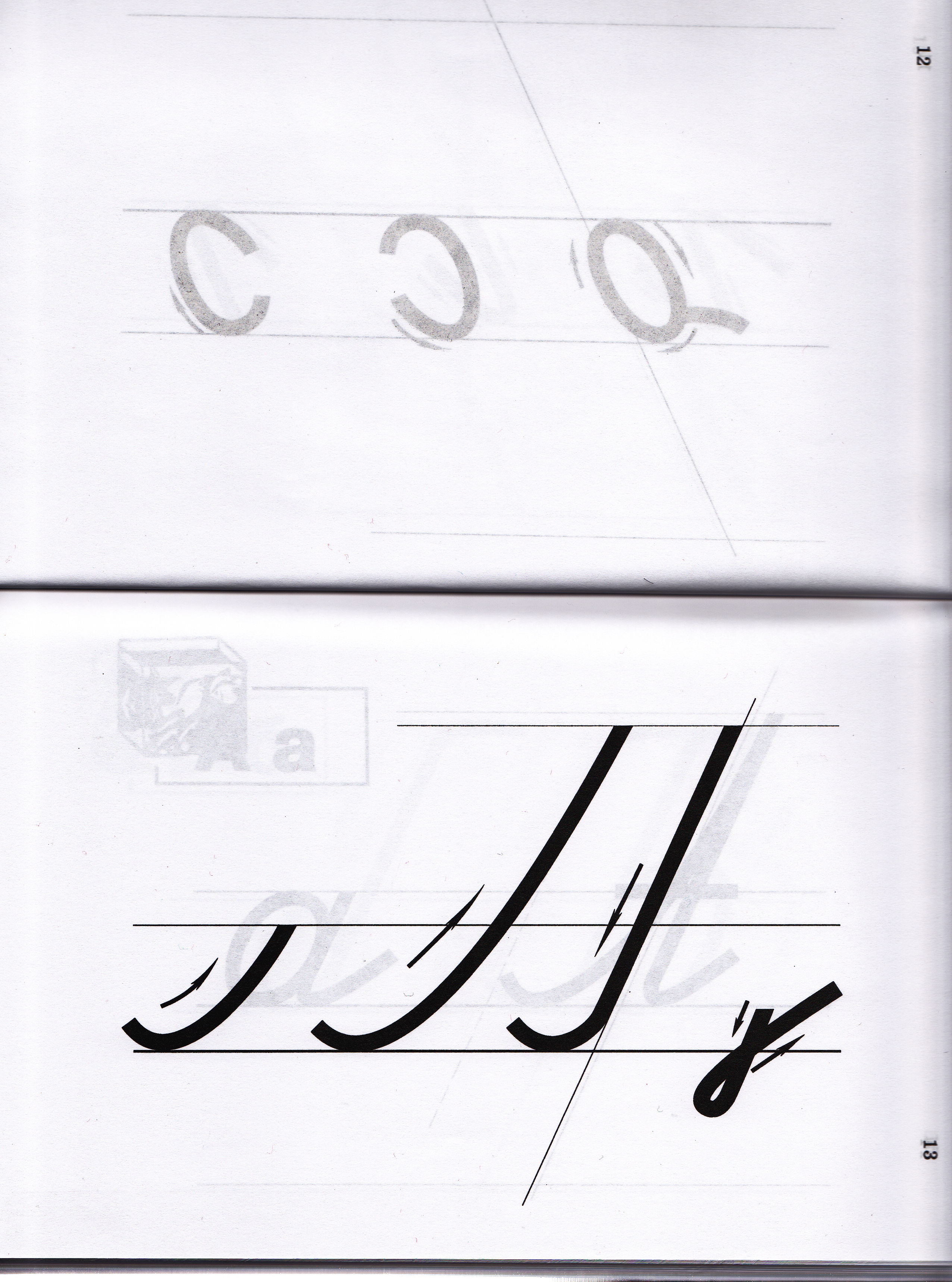 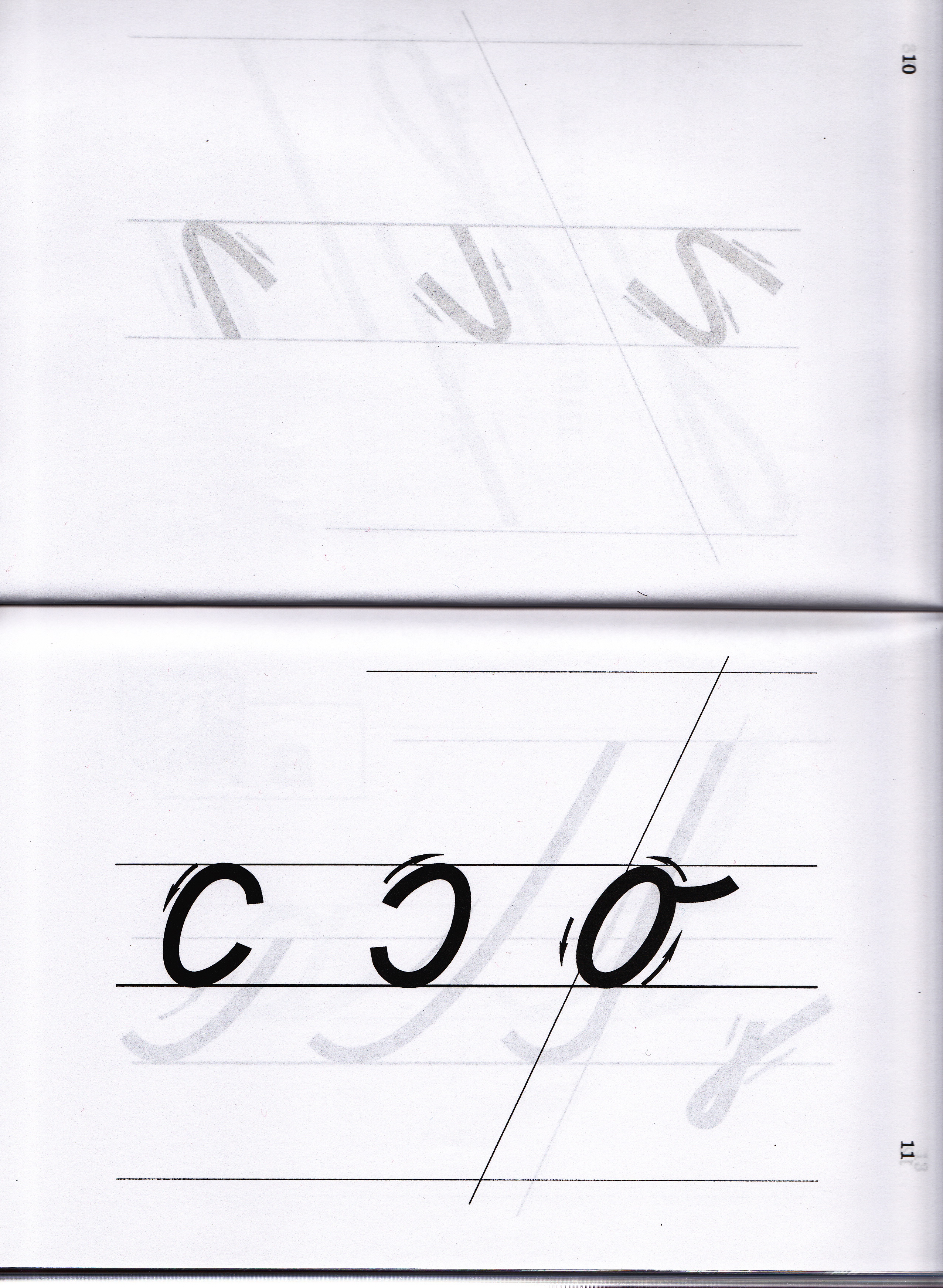 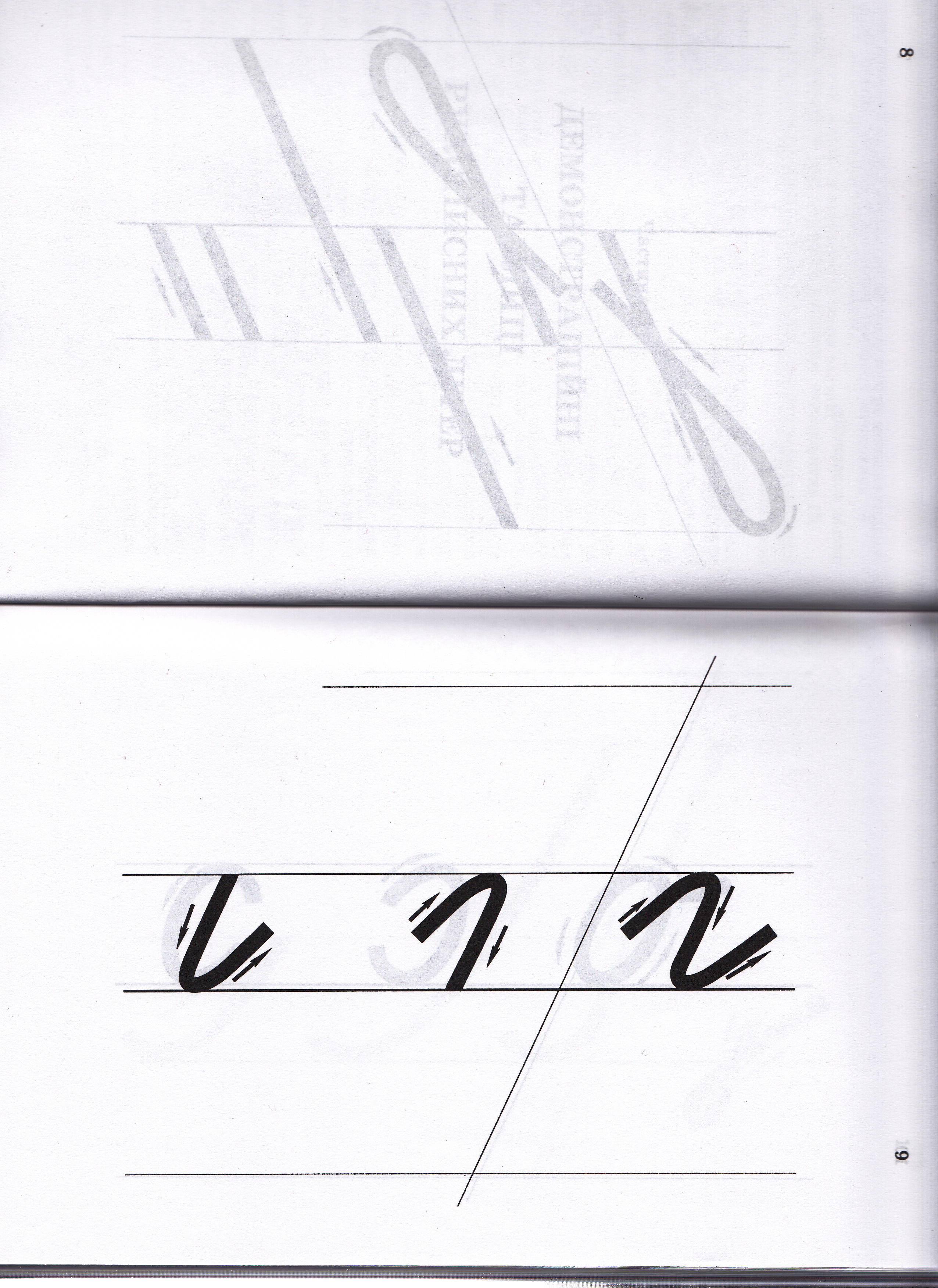 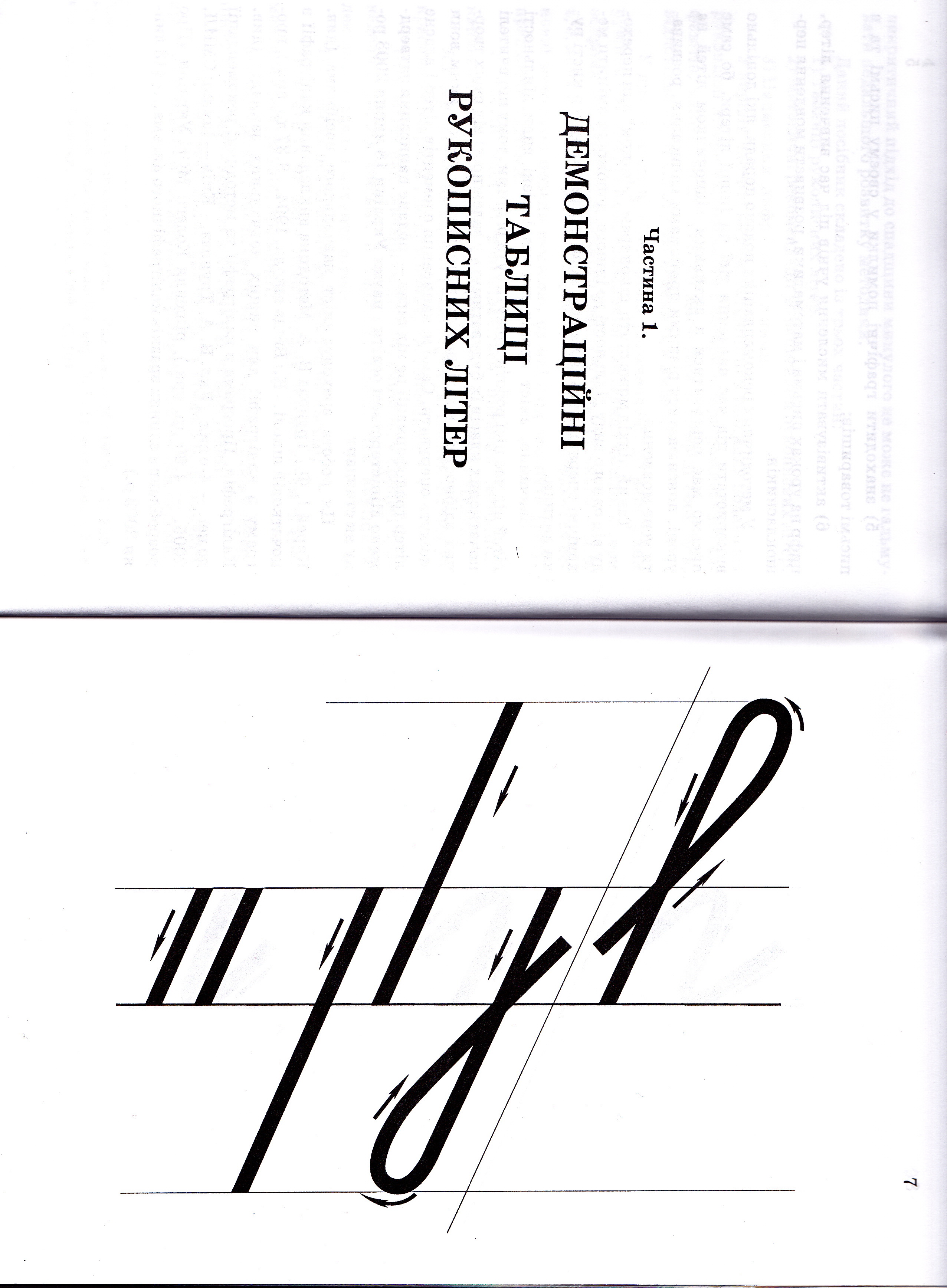 Мета та завдання: ознайомити студентів з основними елементами літер, навчити їх каліграфічно писати та коментувати.Закріпити гігієнічні вимоги до уроків письма, завдання цих уроків, особливості навчання письма шестилітніх дітей, методику виправлення помилок.Вчити писати план-конспект уроку письма в підготовчий період.Тема: Другий етап письма. Написання малих і великих літер першої групи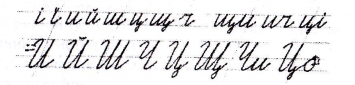 Мета та завдання: навчити розрізняти елементи кожної літери, встановлювати схожість та відмінність в їх написанні.Засвоїти написання літер першої групи, уміти їх коментувати під час письма, писати під рахунок та в повітрі.Практичне заняття № 2Тема: Написання малих і великих літер другої групи, складів із ними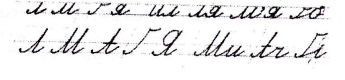 Мета та завдання: навчити писати каліграфічно літери другої групи.Звернути увагу на безвідривне сполучення літер. Повторити правила письма вдома, техніку письма на класній дошці та норми письма.Тема: Написання малих і великих літер третьої групи, складів і слів із ними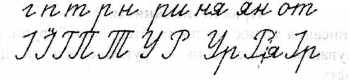 Мета та завдання: вивчити особливості написання літер цієї групи.Виробити вміння коментувати їх під час письма, закріпити методику запису складів і слів, написання літер у повітрі та за зразком.Звернути увагу на раціональне використання кожної сторінки зошита.Практичне заняття № 3Тема: Написання малих і великих літер четвертої групи, складів, слів і речень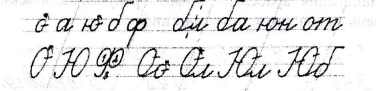 Мета та завдання: засвоїти методику написання літер, складів і слів.Вивчити методику запису речень. Вчити працювати зі складовими таблицями.Тема: Написання малих і великих літер п'ятої групи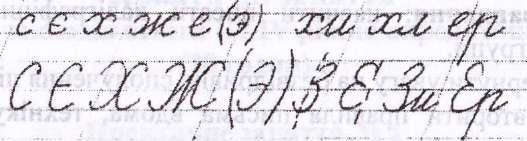 Мета та завдання: актуалізувати опорні знання студентів з письма, навчити каліграфічно писати нові літери.Закріпити види простого списування та методику його проведення в період навчання грамоти першокласників.Практичне заняття № 4Тема: Написання малих і великих літер шостої групи. Письмо під диктування. Списування з рукописного та друкованого шрифту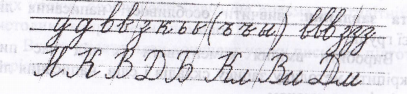 Мета та завдання: навчити писати нові літери, узагальнити прийоми письма та методику їх застосування.Закріпити використання складових таблиць на уроках письма, прийоми виправлення графічних помилок.Практичне заняття № 5Тема: Написання арабських цифр. Тренувальне письмо слів і речень з вивченими буквами і цифрами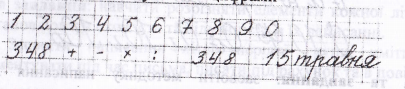 Мета та завдання: ознайомити з методикою написання цифр та програмними вимогами до написання чисел у початковій школі.Систематизувати знання студентів з предмета, звернути особливу увагу на труднощі в графічному накресленні літер.Практичне заняття № 6Тема: Удосконалення навички письма в 2-4 класах. Формування скорописуМета та завдання: ознайомити з методикою проведення каліграфічних хвилинок у 2-3-4-х класах.Виробляти навички письма за генетичним методом.Тема: Контрольний диктант з каліграфії (Модульна контрольна робота)Мета та завдання: перевірити засвоєння графічного накреслення літер та їх поєднань, цифр.Познайомити з варіантами зошитів з друкованою основою - прописами.Самостійна робота з навчального курсу «Каліграфія» (28 годин)Написання літер, слів, текстів у домашніх зошитах - 8 годРозглянути розліновку зошитів, розміщення літер на рядку, основні елементи літер.Вивчити написання кожної літери зокрема, поєднання літер; запис літер, складів, слів, речень у рядку (до 5 балів).Конспектування обов'язкової методичної літератури - 6 годВчитись вибирати й опрацьовувати навчально-методичну літературу в процесі підготовки до практичних занять: виділяти зі статті головну думку, робити необхідні виписки, складати тези (до 5 балів).Удосконалення навички письма в «Робочих зошитах школяра» (І і II частини)	- 8 годФормувати каліграфічний почерк та навичку скоропису на основі прописування зразків.Тренуватись у безвідривному написанні (до 10 балів за кожний зошит).Складання плану-конспекту уроку письма в основний період навчання грамоти (вивчення нової літери) - 6 годФормувати вміння організовувати навчально-виховну роботу з письма, чітко визначати мету, структуру та зміст уроків письма, добирати необхідний дидактичний матеріал.Вчити стимулювати інтерес до каліграфії як предмета, необхідного для практичної діяльності в початковій школі (до 5 балів).До кожного практичного заняття студенти мають готувати теоретичні питання, визначені в плані, за які отримуватимуть певні бали.3 метою перевірки засвоєння каліграфічного накреслення літер і поєднань доцільно провести Модульну контрольну роботу, яка складається з III рівнів (каліграфічний контрольний диктант - оцінюється до 20 балів).Перед диктантом радимо викладачеві проаналізувати роботу кожного студента в зошитах.До написання модульної контрольної роботи допускаються студенти, які мають позитивні оцінки за визначені викладачем завдання.Увага!!!Вивчення навчального курсу «Каліграфія» закінчується заліком, який студенти отримують за результатами виконання ними певних видів робіт на практичних заняттях, за самостійну роботу, написання диктанту.Оцінка з навчального курсу «Каліграфія» виставляється з урахуванням поточного і підсумкового контролю і не передбачає обов'язкової присутності студентів.Результати заліку оформлюються викладачем за національною шкалою та за шкалою ECTS.Розподіл балів, які можуть отримати студентиШкала оцінювання знань і вмінь студентівЗміст занять з навчального курсу «Каліграфія»ЛЕКЦІЙНІ ЗАНЯТТЯТема 1. Предмет, завдання та мета курсу «Каліграфія» (1 год)Предмет, завдання і мета курсу «Каліграфія». Зв'язок каліграфії з іншими науками.Етапи становлення писемного мовлення: предметне письмо, піктографія, ідеографія, складове письмо. Виникнення буквено-звукового письма. Розвиток слов'янської писемності.Сучасне письмове приладдя: ручка, зошит, крейда, дошка.Наочність: піктограми, таблиці «Китайське письмо»,«Фінікійський алфавіт», «Кирилиця та глаголиця», «Уставне письмо», «Скоропис», «Розвиток письма».Висвітлюючи перше питання теми, слід зупинитися на тому, що собою являє наука «Каліграфія», що є предметом вивчення, які завдання стоять перед цією наукою та її зв'язок з іншими науковими дисциплінами: мовознавством, педагогікою (дидактикою), психологією, логікою, фізіологією, палеографією, графікою, орфографією, графологією та ін.Доцільно звернути увагу на основні етапи розвитку писемності, на те, що письмо як «система графічних знаків, яке сприймається зором і здатне передавати мову», здавна служило людству засобом спілкування, матеріального втілення мислення. Оскільки письмо необхідне для передавання змісту мовлення, то залежно від того, які його елементи (повідомлення, слова, склади або звуки) позначаються графічними знаками, визначають піктографічний, ідеографічний, складовий і буквено-звуковий його типи. Однак найдавнішим, на думку деяких науковців [31; 68], уважається предметне письмо як форма закріплення інформації шляхом використання однорідних предметів. Згодом розвинулася піктографія - письмо за допомогою малюнків і картин, які видряпували камінням, кістками або наносили фарбами на стінах печер, на рогах і кістках тварин (див. Додаток А, мал.1). Завдяки еволюції, у різних написаннях людства з'являється ідеографічне письмо (малюнки набирають схематичної форми). Прикладом такого письма в наш час є китайські ієрогліфи (див. Додаток А, мал.2), де кожний графічний знак у системі письма позначає слово в системі мовлення. Наприклад: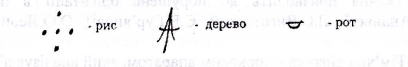 З часом ідеографічне письмо перейшло у складове, яке сприяло більшій зручності й легкості в навчанні та повсякденному застосуванні, точніше відображало фонетичні та граматичні особливості мовлення. Поступово складове письмо стало базою для виникнення буквено-звукового письма, де кожний алфавітний знак (графема), передавав певну фонему або звук. Поява цього письма пояснюється більш розвинутою здібністю людини до розкладу мовлення на найпростіші елементи - звуки.Розкриваючи цю тему, необхідно повідомити про фінікійський, грецький і слов'янський алфавіти, показати букви, записані кирилицею і глаголицею, звернути увагу на уставне письмо, на півустав, скоропис і перейти до гражданського шрифту (див. Додаток А, мал. 3, 4, 5). Необхідно зупинитися на особливостях видів первісного письма.Детальніше треба розглянути традиційне каліграфічне письмо (середина XX ст.). Особливу увагу слід приділити психофізіологічним особливостям формування навички письма.Так, уперше письмо, як особлива знакова діяльність, стало предметом спеціального дослідження в працях Л.С.Виготського [17]. Багато авторів відзначали, що процеси письма й усного мовлення різняться за багатьма параметрами: походженням, функціональним призначенням, формою, психологічними механізмами, способами формування. Але ця різниця між ними не абсолютна, а відносна.Слід зазначити, що саме письмо охоплює діяльність усіх ділянок головного мозку, які виконують специфічні функції в процесі написання слів. Права і ліва півкулі мозку функціонують неоднаково. Права половина тіла контролюється мозковими центрами лівої півкулі, а ліва - правою півкулею.Ушкодження окремих ділянок кори головного мозку призводить до порушень навички письма. Так, ученими доведено, що скроневі ділянки лівої півкулі головного мозку (у праворуких) пов'язані зі слуховим аналізатором у процесі письма. їх ураження найбільше викликає порушення письма, яке здійснюється на слух, але мало впливає на списування. Потилична ділянка пов'язана із зоровою організацією процесу письма; її ушкодження призводить до порушень орієнтації в просторі (Б.Г.Ананьєв, Л.С.Виготський, Є.В.Гур'янов, О.О.Леонтьєв та ін.).Тім'яна ділянка є корковим апаратом, який аналізує відчуття, що йдуть від поверхні шкіри і м'язів. Вона має серйозне значення для забезпечення тонких і чітких рухів, тому що вони можуть здійснюватися лише у випадках, коли знаходяться під контролем постійних сигналів про положення тіла в просторі.Долі чола є моторним центром мовлення. Вони найбільш пов'язані зі збереженням задуму при письмі. їх ушкодження викликає неможливість послідовного письма.Ось чому вчителеві треба добре знати всі методи письма, прийоми його відтворення на аркуші паперу, варіювати ними для вироблення кращої графічної учнівської навички.Варто спинитися на реформі шкільного рукописного шрифту 1972 року, на змінах, що сталися в накресленні літер у зв'язку з переходом до навчання дітей з шести років і зумовлених віковими особливостями першокласників (1985 рік), на розробленні єдиних зразків каліграфічного письма, затверджених Міністерством освіти і науки України як Державний стандарт початкової загальної освіти щодо формування навичок письма (липень 2003 року).Для того, щоб глибше усвідомити письмо як вид мовленнєвої діяльності, слід звернути увагу на основні операції письма (за О.О.Леонтьєвим) [37]. Перша операція - символічне позначення звуків мовлення - відповідає за буквене позначення звуків, формується в онтогенезі на основі зображувальної діяльності з характерними для неї діями ігрового заміщення предметів чи предметного зображення на малюнках.Уявімо, що дитина оволоділа навичкою написання «карлючок» і вже вміє зображати окремі предмети, яким вона дає назву. Згодом, коли малюк починає малювати за задумом, можна констатувати появу елементарних знакових дій, які з часом удосконалюються через певну деталізацію малюнків (штрихування, письмо бордюрів та елементів літер). Відсутність таких здібностей буде викликати труднощі в ході засвоєння учнем написання графем. Фонематичні уявлення з'являються внаслідок міжаналізаторної інтеграції слухових і кінестетичних образів.Наступною операцією письма є моделювання звукової структури слова за допомогою літер. Таку навичку можна реалізувати на самому початку опанування грамотою в ході фонологічного структурування звукової наповненості слова та переведення тимчасової послідовності фонем у просторовий ряд графем. Така операція потребує від школяра скоординованості дій і вимагає при цьому найбільшої концентрації та розподілу уваги.Третьою складовою основних операцій письма є графомоторні дії. Оволодіння ними в процесі письма пов'язане зі збереженістю, безперервністю й умінням чергувати рухи руки і пальців. Одночасно з рухами руки здійснюється кінестетичний контроль, який у процесі письма підкріплюється дією зорового аналізатора. Несформованість таких навичок досить часто зустрічається в дітей із дислексією чи дисграфією, а саме в моторній та кінестетичній формі дисграфії.Слід звернути увагу майбутніх учителів ще й на те, що ніколи не буде красивого письма і не можна навчити дітей каліграфічно писати, якщо не подбати про санітарно-гігієнічні умови навчання письма: про класне приміщення (воно має бути добре освітлено), про меблі класу (парти мають відповідати зросту учнів). І найголовніше - учителю необхідно навчити дітей правильно сидіти за партою, розміщувати зошит, тримати ручку під час письма. На цих умовах варто зосередити особливу увагу [56].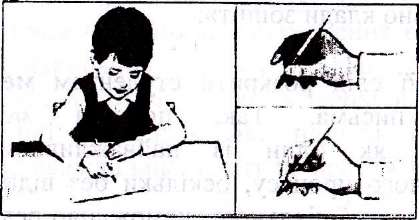 З письмовим приладдям, яке використовувалося на уроках каліграфії, доцільно познайомити студентів з моменту його виникнення. Так, предметами для письма в минулому були малюнки на камені, на листках пальми. У Вавилоні писали гострою палицею на глині, в Африці писали на папірусі, у Давньому Римі - на вощеній дощечці, у Росії - на пергаменті (вичищеній шкірі молодих телят, ягнят) тощо [33].Але ще в II ст., у Китаї, Цай Лунь відкрив спосіб виготовлення паперу. Ним була побудована перша у світі паперова фабрика. Дуже добре було б зачитати студентам про те, хто ж першим винайшов папір.Для письма на папері необхідно було придумати зручне знаряддя. Так, у середині XIX ст. з'являються металеві пера різних конструкцій і дерев'яна ручка, згодом - авторучка. А в 1938 році угорський художник, скульптор і журналіст Л.Біро та його брат, хімік за спеціальністю, отримали патент на конструкцію ручки, в якій чорнило подавалося тиском поршня. Пізніше в Австрії замінили розчин чорнил пастою, яка в повітрі швидко висихала. Так з'явилася кулькова ручка, якою ми користуємося й до тепер.Тема 2. Методичні особливості навчання каліграфічного письма (1 год)Методи навчання каліграфічного письма: копіювальний, тактовий (ритмічний), аналітико-синтетичний, лінійний (графічний), генетичний і метод Карстера.Прийоми навчання письма.Норми каліграфічного письма в сучасній початковій школі. Гігієнічні вимоги до уроків письма.Умови, необхідні для навчання каліграфічного письма.Робота вчителя біля класної дошки. Техніка письма.Наочність: зразки зошитів з різною графічною сіткою,таблиці «Сиди правильно під час письма», «Правильно тримай ручку», «Правильно клади зошит».У цій лекції слід розкрити студентам методи навчання каліграфічного письма. Так, поняття метод навчання характеризується як один із найважливіших компонентів навчально-виховного процесу, оскільки без відповідних методів навчально-пізнавальної діяльності неможливо реалізувати мету та завдання освіти, досягти ефективних результатів усебічного розвитку молодших школярів.Загальновідомо, що серед науковців немає єдиного підходу до визначення цього поняття. Так, Ю.Бабанський, Н.Мойсеюк уважають, що метод виступає як «упорядкована взаємодія» [2], «співробітництво, спрямоване на досягнення завдань освіти, розвитку і виховання в процесі навчання» [43]. Варто висвітлити копіювальний, тактовий (ритмічний), аналітико-синтетичний, лінійний (графічний), генетичний методи і метод Карстера, звернувши увагу на те, що кожен метод має свої особливості, позитивні і негативні сторони.Так, копіювальний метод з'явився в Росії в XVI ст. Навчання за цим методом відбувалося в такій послідовності: учитель прописував у зошитах олівцем контури букв, а учні механічно обводили написане. Цей метод мав багато негативного. По-перше, таке письмо було несвідомим і не мало певної послідовності у вивченні елементів малих і великих літер, по-друге, прописування зразків у зошитах забирало багато часу в учителя, по-третє, учні писали лише в зошитах, а письмо на дошці зовсім не практикувалося.Позитивна сторона копіювального методу полягала в тому, що довготривале обведення красивих зразків письма призводило до відпрацювання правильної форми літер.У сучасній початковій школі цей метод має епізодичний характер і застосовують його для індивідуального навчання учнів, особливо з фізичними вадами, для вироблення ритмічних рухів кисті руки дітей. Однак, вся робота в зошитах з друкованою основою, які широко використовують учителі сучасної школи, ґрунтується саме на цьому методі.Тактовий (або ритмічний) метод передбачає письмо під рахунок, в однаковому темпі для всіх учнів. Цим способом забезпечується поступовий перехід від повільного письма до прискореного. Письму під лічбу передує копітка робота вчителя, спрямована на засвоєння учнями накреслення елементів літер та послідовності їх написання. Лічба (раз, два, три ....) дається на основні штрихи (елементи), що пишуть зверху вниз, а інколи зліва направо. Усі інші елементи, які пишуть знизу вгору, та поєднувальні лінії завжди виконують на протяжний звук [і]: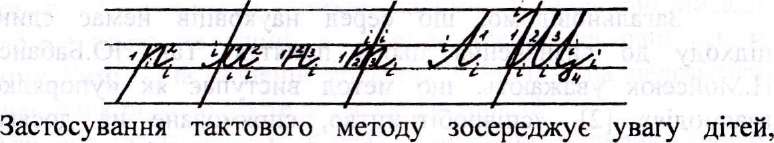 Застосування тактового методу зосереджує увагу дітей, пожвавлює роботу й урівнює темп письма учнів усього класу. Письмо під такт допомагає першокласникам установити постійний плавний ритм пальців, необхідний для написання цілого ряду літер. Він запобігає рвучким і поспішним рухам руки, які часто є причиною неохайного письма.Засновниками цього методу вважають М.М.Боголюбова, В.С.Гербача, В.О.Сагліна та ін.Основу аналітико-синтетичного методу навчання письма складають аналіз і синтез. Так, розглядаючи рукописну літеру, ми спочатку маємо визначити її елементи - це аналітична дія. Наприклад, рукописна літера и складається з двох елементів - двох похилих ліній із заокругленням унизу, а літера т - трьох елементів - похилої лінії, похилої із заокругленням угорі та похилої лінії із заокругленням угорі й унизу. Проаналізувавши склад літер, учитель показує написання самої літери, складів - це вже синтез.На лінійному (графічному) методі варто зупинитись окремо, оскільки це основа письма. Цей метод виник на початку XIX ст., проте користуємося ми ним і в наш час. В основі його є навчання по лініях графічної сітки, так званої розліновки, надрукованої в зошитах. Саме за допомогою графічної сітки вчитель може легко пояснити дітям, як правильно писати будь-яку літеру чи слово в рядку зошита, бо учні бачать, звідки починати написання, куди вести штрих, до якої лінії доводити, де закінчувати.Варто звернути увагу на розвиток і вдосконалення письма за цим методом, оскільки упродовж свого історичного розвитку лінійний метод був пов'язаний з п'ятьма графічними сітками. Перші дві графічні сітки не застосовують у сучасній школі. Відповідно до чинних в Україні стандартів допускається використання зошитів з графічною сіткою №1 (робочий рядок - це дві горизонтальні лінії, відстань між якими становить 4 мм, відстань від робочого рядка до верхньої та нижньої міжрядкових - 6 мм, похилі лінії надруковано під кутом 65° через кожні 27мм); №2 (у дві горизонтальні лінії, відстань між якими становить 4 мм, між робочими рядками 8 мм, без допоміжних міжрядкових і похилих ліній); №3 (зошит з горизонтальними лініями через 9 мм) [26].Завдяки лініям графічної сітки учень завжди дотримується однакових проміжків між елементами та літерами, точних пропорцій, висоти й ширини літер і потрібного нахилу в процесі письма.Графічна сітка №1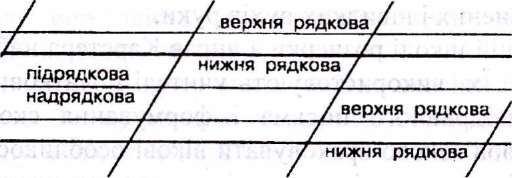 Графічна сітка №2							Графічна сітка №3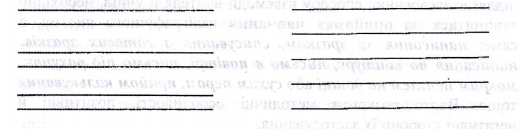 Генетичний метод є основним методом навчання каліграфії в початкових класах сучасної загальноосвітньої школи. Цей метод передбачає навчання письма літер від графічно простого накреслення до більш ускладненого і має такі особливості:написанню кожної літери передує вивчення назви і форми її елементів;навчання письма літер відбувається не за алфавітом, а за порядком наростання труднощів у процесі написання;навчання каліграфії базується на основі генезису, тобто утворення кожної наступної літери шляхом додавання нового елемента до попередньо засвоєного основного зразка.Наприклад, буква а: вчимося писати овал, додаємо похилу лінію із заокругленням унизу - утворюється буква; буква ш: першокласники навчились писати похилу лінію із заокругленням унизу, поєднавши два таких елементи - написали літеру и, додавши до неї верхній додатковий елемент - отримали літеру й, поєднавши три похилі лінії із заокругленням унизу - виходить літера ш.Нарощення труднощів під час письма відбувається не лише при вивченні форми літер, а й при переході від однієї розліновки до іншої, від написання елементів до написання літер, а потім і до безвідривного письма.Метод Карстера передбачає навчання письма шляхом прописування спеціальних вправ для розвитку правильних, вільних, упевнених і швидких рухів руки.У сучасній школі розчерки з вправ Карстера набули широкої популярності. їх використовують учителі початкових класів для розвитку безвідривного письма і формування скоропису; при цьому слід обов'язково враховувати вікові особливості учнів, їхні індивідуальні можливості та динаміку ускладнення вправ.Оскільки кожний метод реалізується через сукупність прийомів і залежить від навчальної мети, характеру матеріалу, що підлягає засвоєнню, способу взаємодії вчителя й учнів, необхідно зупинитися на прийомах навчання каліграфічного письма, а саме: написання за зразком, списування з готових зразків, написання по контуру, письмо в повітрі, письмо під рахунок, мокрим пензлем на дошці або сухим пером, прийом калькування тощо. Варто розкрити методичні особливості, позитивні й негативні сторони їх застосування.Доцільно зосередити увагу майбутніх учителів на тому, що правильне каліграфічне письмо в зошитах має відповідати таким нормам:письмо має бути похилим (під кутом 65°), писати необхідно зліва направо. Похиле письмо є більш природним, ніж пряме; саме воно відповідає спокійному положенню руки, тулуба і голови;усі літери алфавіту повинні мати точно встановлену і завжди постійну форму написання; деякі елементи їх можуть писатися з властивими саме для них каліграфічними особливостями: один елемент прямий, другий - овальний чи напівовальний, третій - із заокругленням угорі чи внизу тощо;сполучні лінії між літерами та їх елементами треба писати на однаковій відстані від основних;слід рівномірно розміщувати букви в словах, слова - у рядку; відстань між ними має бути однаковою - на ширину маленької літери;при написанні в зошиті в одну лінію (графічна сітка №3) літери мають бути певної висоти: малі літери - трохи меншими за половину ширини рядка, тобто його третина; великі - повинні займати дві третини широкого рядка;слід дотримуватися правил безвідривного написання там, де можливо, і певного поєднання літер з метою прискореного написання слів;важливо, щоб ті, хто пише, виконували правила гігієни письма. Це дає можливість при меншій затраті фізичних сил написати більшу кількість літер.Зазначені вимоги для учнів 1-2-х класів залишаються постійними, а в 3-4-му класах, водночас, особливу увагу слід приділяти темпу й якості учнівського письма, які необхідні в цей період. Саме темп письма позитивно впливає на хід навчального процесу.Дотримуючись таких вимог, учень пише красиво, правильно, написане сприймається і читається легко і швидко, адже кінцевою метою навчання дітей каліграфічного письма є чіткість, темп зображення графічних знаків.Рекомендуємо зупинитися на гігієнічних вимогах до уроків письма:~ як сидіти під час письма, тримати ручку і класти зошит на парті;~ як писати на дошці (яка має бути дошка, її колір, лініювання);~ як треба тримати крейду під час писання на дошці. У подальшому доцільно розкрити умови, необхідні для формування графічної навички, оскільки навчання письма у своїй основі - це процес наслідування: ~ особистий приклад учителя; ~ систематичний облік успішності учнів; ~ раціональне використання кожної сторінки зошита; ~ постійна вимога чіткого, правильного і красивого письма; ~ систематичність і послідовність у навчанні письма; ~ знання теоретичного матеріалу вчителем і його висока майстерність;~ боротьба за збереження сталого почерку в 2-4-му класах і в подальшому навчанні.Звертаємо увагу на необхідну підготовку вчителя до уроку письма: підготувати до письма дошку, крейду, потренуватися в письмі тощо.Рекомендуємо звернути увагу на техніку письма на класній дошці:писати треба так, щоб усім було видно написане;під час письма необхідно стежити за сприйманням дітьми нового матеріалу;писати доцільно в середньому темпі (на кінець навчання письма - не менше 10 знаків за хвилину);при написанні зразків учитель не має права користуватися ганчіркою;під час вивчення нової літери її написання необхідно коментувати;не рекомендується заздалегідь прописувати зразки на дошці;при написанні зразків літер не слід допускати виправлень;запис на дошці - це зразок для написання в зошиті.Слід наголосити на основних завданнях щодо вимог з розвитку графіки письма молодших школярів, які Є.Гур'янов характеризував як: організацію спеціальних вправ, спрямованих на об'єднання чіткості письма зі швидкістю; відмову від натиску; вправи у зв'язному письмі; спрощення графіки рукописного шрифту; повне або часткове відмовлення від графічної сітки; підвищення свідомості учнів при виконанні вправ; вироблення навичок самоконтролю [20].Тема 3. Навчання каліграфічного письма молодших школярів та програмні вимоги до нього (1 год)Періоди навчання письма (підготовчий, основний, період удосконалення графічної навички): їх завдання й особливості.Методика навчання учнів писати нову літеру, склади та слова з нею. Методика запису речень.Програмні вимоги до каліграфічного письма.Порядок ведення, перевірки зошитів і оцінювання письмових робіт молодших школярів.Наочність: демонстраційні картки, алфавіт рукописних літер, роботи першокласників, зразки підписування зошитів, зошити з друкованою основою, «Робочий зошит школяра».Висвітлюючи перше питання, маємо проаналізувати зошити з друкованою основою, розглянути таблиці «Сиди правильно під час письма», «Пиши красиво і правильно», спинитися на демонстраційних картках рукописних літер і застосуванні їх на уроках письма. Незаперечним фактом при підготовці вчителя до уроків письма мають бути слова К.Д.Ушинського, який стверджував, що дитяча природа вимагає обов'язкового застосування наочності, оскільки «...дитина мислить формами, кольорами, відчуттями взагалі».У Програмі [51], визначено, що невід'ємною складовою навчання грамоти є навчання елементарного письма, тому доречно зупинитися на періодах навчання письма: підготовчому, основному і періоді удосконалення графічної навички.Завданням підготовчого періоду, який збігається з добукварним періодом навчання грамоти, є підготовка руки дитини до письма: розвиток п'ясті руки і дрібних м'язів пальців; координація рухів руки, пальців, очей, передпліччя; окоміру і просторових уявлень; плавності, точності й ритму рухів. Значну увагу слід приділити виробленню звички правильно сидіти під час письма, знаходити на парті положення для рук, уміти розташовувати зошит, тримати ручку й олівець, орієнтуватися на сторінці зошита та в графічній сітці.Навчання письма в основний період відбувається паралельно з навчанням читати в букварний період. Уроки письма - це спеціальні уроки, відведені для вироблення графічних навичок. Завданням цього періоду є формування вмінь писати вивчені літери з дотриманням правильного зображення всіх елементів; поєднувати літери між собою, ураховуючи графічні особливості кожної пари сусідніх літер; уміння здійснювати звуковий аналіз слова, правильно встановлюючи послідовність звуків, переводити звукові образи в графічні. Крім того, першокласники вчаться дотримуватися певного нахилу, писати літери правильної форми, висоти й ширини, розміщувати їх на рядку окремо й у словах, писати слова і речення.Удосконалення навичок письма - це третій період. Він співпадає з післябукварним періодом читання і продовжується в 2-3-4-х класах. Учні під керівництвом учителя формують власний почерк, виробляють практичні навички зразкового письма в зошиті й на класній дошці, засвоюють прийоми правильного написання літер, раціонального поєднання їх у словах.Висвітлюючи питання методики навчання писати літери, склади, слова, речення, рекомендуємо поєднати зі структурою уроку письма та складанням плану-конспекту на вивчення певної літери:зв'язок уроку читання з уроком письма;знайомство з рукописною літерою;написання літери учнями (різні прийоми написання літери);написання складів, буквосполучень;робота зі складовими таблицями;написання слів і речень з вивченими літерами. Методика запису складів:~ повторити склад хором та індивідуально; ~ визначити звуки складу та букви, якими він записується; ~ з'ясувати тип поєднання між літерами складу (верхнє, середнє чи нижнє; відривне чи безвідривне);~ записати склад (при написанні діти вимовляють його мовчки);~ прочитати запис з метою перевірки. Методика запису слів: ~ назвати або прочитати слово;~ поділити його на склади, назвати перший, другий ... останній склад;~ визначити типи поєднання літер у межах кожного складу та складів у межах слова;~ записати слово, за необхідністю прокоментувати його; ~ звірити написане в зошиті з дошкою або Букварем. Методика запису речень:~ повторити речення або прочитати з друкованого чи рукописного тексту;~ розібрати речення, визначивши в ньому кількість слів. Назвати перше, друге, третє ... останнє слово;~ з'ясувати, як пишемо перше слово в реченні, які ще слова пишемо з великої літери; розібрати основні орфограми; уточнити, який розділовий знак ставимо в кінці речення, які ще розділові знаки є в реченні;~ списати речення або записати його під диктування вчителя. При цьому вчитель читає слова речення за правилами орфоепії, а учні записують орфографічно правильно. При потребі перевірити записане.Розкриваючи третє питання, особливу увагу слід звернути на програмні вимоги до каліграфічного письма в 1-2-3-4 класах. Так, перевіряючи письмові роботи першокласників учитель оцінює лише сформованість графічних умінь і навичок та дотримання каліграфічних вимог. Швидкість письма учнів обов'язковому контролю не підлягає, але має дорівнювати орієнтовно 10-15 знаків за хвилину.У 2-4-му класах під час оцінювання письмових робіт учителю слід ураховувати: форму літер (відповідність прийнятому зразку); розмір літер, пропорційність складових елементів; нахил (орієнтовно 65°); поєднання літер (відповідність прийнятим типам поєднань - верхньому, середньому або нижньому); культуру оформлення роботи (охайність, лінійність, відстань між словами, дописування рядка, дотримання лівого поля, абзацу), а також швидкість письма, яка має відповідати встановленій нормі для конкретного класу [48].На цьому ж занятті доцільно звернути увагу на правильне ведення учнями зошитів: підпис зошитів, дотримання орфографічного режиму, перевірка й оцінювання учнівських робіт тощо. Необхідно вказати характерні помилки при написанні дітьми літер, на прийоми їх виправлення:учитель може взяти руку дитини у свою і, стримуючи її при письмі, пояснювати написання літери. У такому разі вчитель координує рухи руки дитини, що сприятиме розвитку зорової та рухомоторної пам'яті;при виправленні учнівських графічних помилок можна запроваджувати прийом наведення червоним чорнилом правильної структури літери по неправильному написанню будь-якої з них, але не можна обводити по написаному кілька разів;доцільніше помилки виправляти шляхом закреслення і надписування зверху. Зразок написання варто показати на полі. Ні в якому разі не можна брати помилку в дужки, оскільки дужки - це граматичний знак;на кожному уроці варто відводити кілька хвилин для роботи над індивідуальними графічними помилками. Виконувати такі завдання діти зможуть тільки після того, як отримають зошити та розглянуть виправлення, зроблені вчителем;літери, над якими необхідно буде працювати учням на уроці чи вдома, учителю радимо прописувати чи під класною (домашньою) роботою, чи на полі.Тема 4. Види роботи в процесі навчання каліграфічного письма (1 год)Списування, його види та методика проведення. Особливості самостійної роботи першокласників на уроках письма.Домашні завдання з письма в початковій школі.Проведення каліграфічних хвилинок на уроках з мови. Нетрадиційні підходи до навчання письма першокласників.Особливості навчання письма ліворуких дітей.Наочність: зошити з друкованою основою для 2-3 класів, «Робочий зошит школяра», роботи першокласників.Висвітлюючи питання плану, слід розглянути списування як один з видів письмових вправ, який найчастіше застосовують у першому класі; їх види, мету та завдання.Просте списування, дозволяє закріпити конфігурацію букв та типи їх поєднання, порівняти рукописний зразок з написаним у зошиті (списування з рукописного тексту); удосконалювати вміння перекодовувати друковані літери в рукописні, поєднуючи їх між собою (списування з друкованого шрифту);Списування із завданням передбачає виконання будь-якого завдання орфографічного характеру на матеріалі списаного тексту: списати і підкреслити велику літеру; списати і поставити наголос; списати і підкреслити наголошений склад та ін.3) Творче списування вимагає значних розумових зусиль учнів під час його виконання, оскільки дитині треба не тільки списати текст, а й подумати, як це зробити:~ спишіть та вставте пропущені літери, щоб утворилося слово, підкресліть їх;~ допишіть речення, закінчуючи його своїми словами;~ поставте слова в потрібному порядку, щоб утворити речення, запишіть його тощо.Такі види списування розвивають увагу дітей, мислення і мовлення, урізноманітнюють роботу на уроці та покращують грамотність.Звертаємо увагу студентів на фізіологічні, психологічні, педагогічні й методичні особливості самостійної роботи учнів на уроках письма; на види самостійної роботи та завдання для неї, на виділення часу для таких завдань.При висвітленні другого питання плану слід звернути увагу майбутніх учителів на розкриття правил, необхідних для виконання дітьми роботи в домашніх умовах:перед виконанням письмової роботи необхідно чисто вимити руки і висушити їх;виконувати домашні завдання необхідно тільки вдень, при цьому світло на зошит має падати з лівого боку;сидіти треба правильно, так, як учили в класі;зошит має лежати похило;завдання необхідно виконувати уважно, не поспішаючи;перед написанням письмової роботи не рекомендовано грати в рухливі ігри, оскільки від перенапруженого дихання рука не зможе плавно писати і, як результат, робота буде виконана неохайно.Варто пояснити студентам, що класна робота ніколи не повинна переноситися на домашню. Крім того, у першому класі домашнє завдання вчитель дітям не дає, але для формування графічної навички учні можуть виконувати вдома письмові вправи, обсяг яких не має перевищувати 1/3 класної роботи.Закінчуючи лекційний курс, слід підкреслити, що уроки письма формують такі навички:гігієнічні: як правильно сидіти за партою, розміщувати зошит на парті, тримати ручку в руці, звідки має падати світло і т.ін.;технічні: використання графічної сітки, прийомів та норм письма, правильне написання елементів, літер, поєднання їх у складах і буквосполученнях, каліграфічне написання слів, речень, текстів;дидактичні: ведення основного штриха, використання методів і прийомів навчання письма;психологічні: урахування трьох етапів навчання письма, індивідуальних особливостей, використання диференційованих завдань на розвиток пам'яті, уваги, мислення тощо;орфографічні: позначення звуків на письмі літерами, грамотне написання слів, написання слів з різними орфограмами;6) граматичні й мовленнєві: складання словосполучень, речень, розширення їх або звужування, утворення нових слів, побудова відповіді на запитання;7) пунктуаційні: розстановка різних пунктуаційних знаків у реченні або тексті тощо.ПРАКТИЧНІ ЗАНЯТТЯПрактичне заняття №1Тема: Перший етап письма. Написання основних і додаткових елементів літерМета та завдання: ознайомити студентів з основними елементами літер, навчити їх каліграфічно писати та коментувати.Закріпити гігієнічні вимоги до уроків письма, завдання цих уроків, особливості навчання письма шестилітніх дітей, методику виправлення помилок.Вступна бесіда, в якій висвітлюються теоретичні питання:Що таке каліграфія?Завдання каліграфії як предмета.Умови, необхідні для навчання каліграфічного письма, тощо.Варто звернути увагу студентів на перевірку зошитів, обов'язкове проведення тренувальних вправ, планування індивідуальних і диференційованих завдань, зразки всіх записів учителем на дошці і в зошитах, урахування особливостей темпераменту молодших школярів (флегматик, холерик, сангвінік і меланхолік), проведення контрольної роботи з письма (один раз на місяць).Мотивація навчальної діяльностіВикладач розкриває завдання практичних занять із каліграфії, вимоги до тих, хто навчається каліграфічного письма, оцінки роботи на заняттях; знайомить з основною та додатковою літературою з курсу «Каліграфія».Актуалізація опорних знань студентів: а) гігієнічні вимоги до уроків письма: відповідність шкільних меблів зросту дитини, вимоги до освітлення приміщення, урахування зорових відхилень у першокласників; правила сидіння за партою, розміщення зошита на парті та тримання ручки в руці під час письма;б) застосування лінійного методу навчання письма в сучасній початковій школі.Перший етап письма - це підготовчі вправи до написання літер:а)	малювання, поєднане зі штриховкою, його етапи:~ робота з готовою формою, поданою в зошиті з друкованою основою;~ самостійне малювання предметів та їх штрихування;б)	написання бордюрів різного виду, їх значення і застосування на уроках письма;в)	написання елементів літер.Практичне виконання завдань:написання крапок (для перевірки окоміру та встановлення ширини і висоти літер у зошитах з графічною сіткою №1 і №3);написання короткої похилої лінії окремо та в чергуванні з іншими елементами: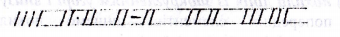 Коротку похилу починаємо писати від верхньої рядкової лінії, ведемо «на себе» паралельно контрольній похилій лінії і закінчуємо на нижній рядковій. Рекомендуємо звернути увагу на застосування тактового методу навчання письма.У зошиті з графічною сіткою №3 починаємо писати коротку похилу лінію трохи нижче середини широкого рядка;написання подовженої похилої лінії: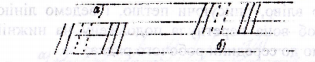 а) подовжену вниз лінію починаємо писати від верхньої рядкової лінії, ведемо паралельно контрольній похилій, перетинаючи нижню рядкову, і закінчуємо на нижній допоміжній (підрядковій) лінії.У зошиті в одну лінію починаємо писати нижче середини широкого рядка і закінчуємо на 1/3 нижче наступного широкого рядка; б) подовжену зверху починаємо писати від надрядкової; пишемо пряму лінію, перетинаючи верхню рядкову, і доводимо до нижньої рядкової.Звертаємо увагу на копіювальний метод каліграфічного письма.написання похилої лінії із заокругленням угорі чи внизу: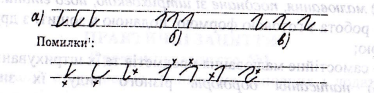 а)	похилу лінію із заокругленням унизу пишемо від верхньої рядкової до нижньої рядкової, заокруглюємо і ведемо праворуч угору до середини робочого рядка;б)	від середини робочого рядка пишемо лінію праворуч угору, на верхній рядковій заокруглюємо і ведемо пряму похилу лінію до нижньої рядкової - це похила лінія із заокругленням угорі;в)	похила лінія із заокругленням угорі і внизу є поєднанням двох попередніх елементів: пишемо похилу лінію із заокругленням угорі та, не відриваючи пера, дописуємо заокруглення внизу;написання подовженої лінії з петлею внизу (а) або вгорі (б):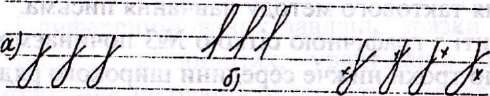 а)	пишемо подовжену похилу лінію, на нижній допоміжній заокруглюємо вліво, описуючи петлю, і ведемо лінію праворуч угору так, щоб вона перетнула подовжену на нижній рядковій лінії, доводимо до середини робочого рядка;б)	від середини робочого рядка ведемо лінію праворуч угору до надрядкової, заокруглюємо і пишемо подовжену лінію до нижньої рядкової;6) написання овалу: починаючи від середини робочого рядка, пишемо криву лінію вгору ліворуч, торкаємося верхньої рядкової і ведемо заокруглену лінію вниз уліво до нижньої рядкової лінії, а потім заокруглюємо праворуч угору, поєднуючи з початком написання елемента: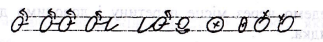 написання правого (а) і лівого (б) півовалів: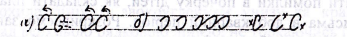 а)	правий півовал починаємо писати на 1/3 нижче верхньої рядкової лінії. Ведемо криву лінію вліво і, торкнувшись нижньої рядкової, піднімаємо лінію на 1/3 над нею;б)	ставимо перо на 1/3 нижче верхньої рядкової лінії, ведемо криву вгору праворуч, торкаємося верхньої рядкової й описуємо криву вниз ліворуч; торкнувшись нижньої рядкової лінії піднімаємося на 1/3 над нею.Написання кривої лінії вниз уліво або вниз управо регулює нахил півовалу чи овалу. У півовалів має бути чіткий початок і чіткий кінець (заокруглення), ніде ми не помічаємо в їх конфігурації прямої лінії - це дугоподібна лінія.Зразки написання елементів літер у зошиті в одну лінію: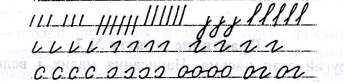 Додаткові елементи:а) передній плавний елемент: ділимо рядок на чотири частини, ставимо перо на 1/4 рядка над нижньою рядковою лінією, прогинаємо її і ведемо вгору праворуч до верхньої рядкової ледве прогнуту лінію. Цей елемент пишеться в літерах л, м, я, ґ; подовжений передній плавний елемент - у літерах Л, М, Я, Ґ,А;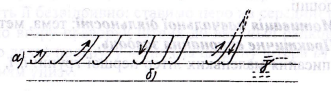 б)	подовжена з поворотом уліво: пишемо подовжену лінію вниз (від надрядкової до нижньої рядкової лінії"), на нижній рядковій заокруглюємо ліворуч на ширину літери, піднімаючись над нею на 1/4 робочого рядка;в)	маленька петля пишеться в буквах ц, щ. Ділимо рядок на три частини. На 1/3 вище нижньої рядкової ставимо перо і ведемо лінію під нахилом на 1/3 нижче нижньої рядкової лінії, описуємо петлю, ведемо через місце перетину і доводимо до середини робочого рядка.На цьому занятті слід звернути увагу на те, як можна виправляти помилки в почерку дітей, як складати план-конспект уроку письма в добукварний період. Розкриваємо завдання цих уроків, а також особливості навчання письма дітей шестилітнього віку.Зазначимо, що:усі практичні заняття з каліграфії слід закінчувати висновком щодо мети заняття: для чого вчилися писати, що писали, які вимоги до написання того чи іншого елемента чи літери;на кожному занятті студенти мають отримувати домашнє завдання практичного і теоретичного характеру, на виготовлення демонстраційних карток літер;доцільно оцінювати теоретичну і практичну роботу студентів окремо.Тема: Другий етап письма. Написання малих і великих літер першої групиМета та завдання: навчити розрізняти елементи кожної літери, встановлювати схожість та відмінність у їх написанні. Засвоїти написання літер першої групи, уміти їх коментувати під час письма, писати під рахунок та в повітрі.1. Актуалізація опорних знань: повторення елементів літер і вимог до їх написання; виправлення помилок; техніка письма на класній дошці.2. Мотивація навчальної діяльності: тема, мета, завдання.3. Практичне виконання завдань.1)Написання маленьких літер першої групи: і, ї, и, й, ш, ц, щ,ч.В основі написання цих літер лежить похила із заокругленням унизу. Усі вони пишуться безвідривно (крім літер, які мають додатковий елемент - і, ї, й). Письмо під рахунок.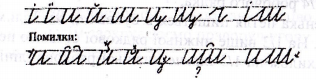 а)	заучування віршиків, виділення звуку, який часто повторюється;б)	аналіз написання літер:і - похила лінія із заокругленням унизу та крапка, яка пишеться над верхньою рядковою лінією, не торкаючись її;ї - похила лінія із заокругленням унизу і дві крапки, які ставимо над верхньою рядковою лінією по обидва боки від похилої лінії;и - дві похилі лінії із заокругленням унизу, які пишуться безвідривно: перший елемент доводимо до верхньої рядкової лінії і, не відриваючи пера, пишемо похилу лінію із заокругленням унизу;й - дві похилі лінії із заокругленням унизу і верхній елемент; звертаємо увагу на написання верхнього елемента літери. Це короткий дугоподібний штрих над верхньою рядковою лінією, який не виходить за межі літери;ш - три похилі лінії із заокругленням унизу, які пишемо безвідривно;ц і щ- похилі лінії із заокругленням унизу, до яких додаємо маленьку петлю, яку пишемо нижче рядкової лінії на 1/3 широкого рядка. Закінчуємо написання останнього елемента на середині робочого рядка.Усі літери цієї групи пишуть безвідривно (виняток - літери із верхнім елементом), тому слід звернути увагу студентів, що їх можна писати під рахунок, а окремі літери - у повітрі (літери з відривом пера в повітрі не пишуть).Літера ч - в основі написання має похилу лінію із заокругленням унизу та верхній елемент - штрих із прогнутою лінією. Пишуть її безвідривно: ставимо перо на середині робочого рядка і ведемо вгору праворуч штрих до верхньої рядкової лінії , потім пишемо ледве прогнуту лінію (на ширину літери о) і похилу із заокругленням унизу.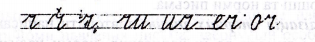 4. Написання великих літер першої групи.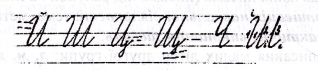 В основі написання цих літер лежить подовжена лінія із заокругленням унизу. Усі їх пишемо безвідривно.Верхнє заокруглення починаємо писати на 1/3 широкого рядка нижче від верхньої допоміжної лінії, на якій плавно заокруглюємо. Далі елементи пишуть так, як і в малих літерах, але на висоту широкого і робочого рядків; торкаються вони надрядкової лінії.Літера Й - верхнє заокруглення, дві подовжені із заокругленням унизу і верхній елемент - дугоподібна лінія, яку пишемо над верхньою допоміжною, не виходячи за межі літери.Літера Ч - верхнє заокруглення, похила лінія із заокругленням унизу на ширину широкого рядка і подовжена лінія із заокругленням унизу. Усі елементи пишемо безвідривно.Літера Ш - верхнє заокруглення і три подовжені похилі лінії із заокругленням унизу.При написанні літер Ц і Щ додаємо маленьку петлю.Порівнюємо написання малих і великих друкованих і рукописних літер, заучуємо допоміжні віршики, загадки, приказки до певної літери. Звертаємо увагу на написання під рахунок: основні штрихи - зверху вниз і зліва направо - рахуємо на 1, 2, 3 ..., а допоміжні - знизу вгору - на і.5. Написання складів і буквосполучень: практикуємо безвідривне верхнє - чи, ши, иш, Ці, Щи - і середнє - ич, іч - поєднання.Практичне заняття № 2Тема: Написання малих і великих літер другої групи, складів із нимиМета та завдання: навчити писати каліграфічно літери другої групи. Звернути увагу на безвідривне сполучення літер.Повторити правила письма вдома, техніку письма на класній дошці та норми письма. Актуалізація опорних знань: повторити написання літер першої групи і вимоги до їх написання, норми каліграфічного письма; звернути увагу на техніку письма на класній дошці та прийоми навчання письма (письмо під рахунок і в повітрі).Мотивація навчальної діяльності: тема, мета, завдання.Практичне виконання завдань.1) Написання малих літер другої групи: л, м, я, ґ, в основі написання яких лежить передній плавний елемент.а)	заучування загадок і виділення звуків [л, л'], [м, м'], [ґ] із відгадок;б)	аналіз написання літер:л - передній плавний елемент і похила лінія із заокругленням унизу;м - передній плавний елемент і дві похилі лінії із заокругленням унизу;ґ - передній плавний елемент і верхня частина літери (прогнута лінія на ширину маленької літери о)\я - передній плавний елемент не торкається верхньої рядкової лінії, а переходить у кружечок; далі поєднувальна лінія до верхньої рядкової; не відриваючи пера, пишемо похилу лінію із заокругленням унизу. Кружечок має займати половину робочого рядка.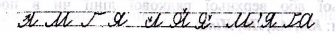 Усі літери другої групи пишуть безвідривно.Встановлюємо схожість і відмінність у написанні літер із попередніми, звертаємо увагу на поєднання літер у складах і буквосполученнях та запис на класній дошці і в зошитах, відстань між літерами, пригадуємо правила виконання домашньої роботи з письма.2) Написання великих літер другої групи: Л, М, Ґ, Я, А.Літери Л, М, Ґ, Я пишуть за аналогією з малими на висоту широкого і робочого рядків; торкаються вони надрядкової лінії.Літеру А пишемо так само як літеру Л, але додаємо ще середній елемент - пряму горизонтальну лінію, яку пишемо на верхній рядковій, не виходячи за межі лівої і правої сторони літери.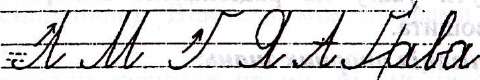 На цьому ж занятті закріплюємо раніше набуті знання й уміння: прийоми навчання письма, звернувши особливу увагу на прийом калькування - накладання кальки на літеру, письмо по кальці, а потім написання поруч через кальку і без неї; письмо за зразком - діти розглядають зразок, написаний учителем, а потім виконують завдання за аналогією та використовуючи інші прийоми.Пригадуємо типи поєднання літер - верхнє, середнє і нижнє, безвідривне і відривне. При цьому зазначаємо, що безвідривно пишемо в тих випадках, коли попередню літеру закінчуємо на середині рядка, а наступну пишемо 1) від верхньої рядкової (верхнє поєднання літер);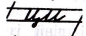 2) від нижньої рядкової (нижнє поєднання літер);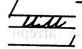 3) від середини робочого рядка - це літери ч, в, з та з півовалами (середнє поєднання літер).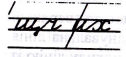 Великі літери сполучаються безвідривно в тих випадках, коли першу літеру закінчуємо писати заокругленням унизу: Ци, Ар, Мі, а наступну починаємо писати від нижньої або верхньої рядкової лінії чи в поєднанні з півовалами: Км, Ах, Ли, Літо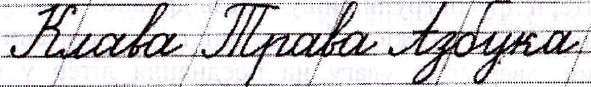 Тема: Написання малих і великих літер третьої групи, складів і слів із нимиМета та завдання: вивчити особливості написання літер цієї групи, виробити вміння коментувати їх під час письма.Закріпити методику запису складів і слів, написання літер у повітрі та за зразком.Звернути увагу на раціональне використання кожної сторінки зошита.  Актуалізація опорних знань:Який елемент лежить в основі написання рядкових літер першої групи? Другої групи?Назвіть елементи літер ш, й, ч, м, Ц, Ч, Щ, Я...Прокоментуйте написання складів і напишіть їх під рахунок: ши, ци, ця, ми, ля, ич, ящ...Розкрийте норми письма дітей під час навчання грамоти./Розкрийте особливості письма на класній дошці.Мотивація навчальної діяльності: тема, мета і завдання заняття.Практичне виконання завдань.1) Написання рядкових літер третьої групи: г, п, т, р, н.В основі написання маленьких літер цієї групи лежить похила лінія із заокругленням угорі, угорі й унизу. Усі літери складаються з основних елементів, без допоміжних і пишуться з відривом пера (окрім літери г). Початок написання наступного елемента - середина робочого рядка (середина висоти літери) - на зразку зазначено крапкою.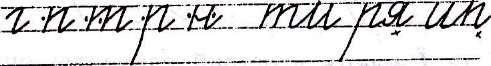 г - похила лінія із заокругленням угорі й унизу;п - похила лінія і похила із заокругленням угорі й унизу;р - подовжена похила лінія і похила із заокругленням угорі й унизу;т - три елементи: похила лінія, похила із заокругленням угорі, похила із заокругленням угорі й унизу.Літеру н пишемо з двома відривами пера: пишемо похилу лінію; відірвавши перо, від середини робочого рядка пишемо поєднувальну горизонтальну лінію на ширину літери і знову, відірвавши перо, дописуємо похилу лінію із заокругленням унизу.Звертаємо увагу студентів на письмо в повітрі і зазначаємо, що всі літери, які пишемо з відривом пера, у повітрі не пишуть; за зразком можна писати будь-яку літеру: діти розглядають написаний учителем зразок і самі намагаються писати так, як написав учитель.2) Написання складів. Повторюємо методику запису складів. Звертаємо увагу на типи поєднання літер (верхнє, середнє і нижнє; відривне і безвідривне). Відстань між літерами має бути на ширину літери о.Запис складів на дошці: іп, ир, ни, ші, щи, ця, ям\визначення звуків складу;якими буквами позначено кожен звук;яке поєднання між літерами;Відстань між складами також пишемо на ширину літери о.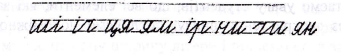 Увага!!! На одному рядку має розміститися від 8 до 10 складів.3) Написання великих літер третьої групи: І, Ї, Г, П, Т, Р, У.Порівнюємо великі літери між собою і встановлюємо: кожна літера має спільний елемент - подовжену похилу лінію із поворотом уліво; подовжену лінію пишемо паралельно контрольним похилим лише зверху - від надрядкової до нижньої рядкової лінії, де робимо плавний поворот ліворуч на 1/4 робочого рядка.Літери І та Ї мають «гострий елемент»: опускаємо перо нижче верхньої допоміжної лінії на 1/3 широкого рядка і ведемо вгору праворуч на ширину маленької літери лінію, звідти пишемо подовжену з поворотом уліво. У букви Ї додаються дві крапки, які пишемо над гострим елементом вище надрядкової лінії.Літера Г має верхній елемент, який лівою частиною не виходить за межі нижньої частини літери, ліва і права його частини приблизно однакові.Верхній елемент літер Г, П, Т починаємо писати нижче верхньої допоміжної лінії на 1/3 широкого рядка, заокруглюємо і пишемо далі по надрядковій, не виходячи за межі нижнього заокруглення.Верхній елемент «лежить» на подовженій.У літер П і Т верхній елемент не виходить за межі літер, а пишемо його за аналогією з попередньою літерою Г.Літеру У порівнюємо з Ч усі елементи знайомі - верхнє заокруглення, похила із заокругленням унизу і подовжена із поворотом уліво - в У, а із заокругленням унизу - у Ч.Літера Р має своєрідний верхній елемент. Це не «шапочка», а саме верхній елемент, який займає половину широкого рядка: ставимо перо на 1/2 широкого рядка напроти кінця подовженої з поворотом управо і описуємо півовал з ліва на право. У нього має бути чіткий початок і кінець, випуклою частиною півовал торкається надрядкової лінії і лежить на подовженій. Ліва і права частини мають бути однаковими.Звертаємо увагу студентів, що всі елементи, які закінчуємо писати без заокруглення внизу, поєднуємо допоміжною лінією знизу від місця поєднання літери і нижньої рядкової. Допоміжна лінія має виходити за межі верхнього елемента літери (Ри, Га).Які літери можна писати під рахунок? 4) Написання слів.Яка методика запису слів на дошці і в зошиті?Усне пояснення запису слів.Запис слів: ліра, тигр, гілля, ширина, Інна, Галя, Роман, Уляна, Пилип.Увага!!! На одному рядку слід розмістити 4-5 слів.Практичне заняття № 3Тема: Написання малих і великих літер четвертої групи, складів, слів і реченьМета та завдання: засвоїти методику написання літер, складів і слів. Вивчити методику запису речень.Вчити працювати зі складовими таблицями.Актуалізація опорних знань: основні елементи малих і великих літер усіх груп; прийоми каліграфічного письма; методика запису складів і слів.Другий етап навчання письма, його характеристика.Мотивація навчальної діяльності: тема, мета, завдання.Практичне виконання завдань.1) Написання малих літер четвертої групи: о, а, б, ю, ф. Звертаємо увагу на те, що літери цієї групи в основі написання мають овал. їх не пишуть під рахунок.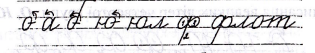 о - овал пишемо від середини робочого рядка справа наліво через верх;а - пишемо овал через верх, ведемо поєднувальну лінію до верхньої рядкової, а звідти - похилу лінію із заокругленням унизу;б - пишемо овал, похилу подовжену лінію до надрядкової, плавно заокруглюючи праворуч, ведемо горизонтальну лінію по верхній допоміжній довжиною на ширину овалу;ю - пишемо похилу лінію, відірвавши перо, від її середини пишемо праворуч горизонтальний елемент на ширину овалу. Відступаємо ще на одну ширину літери і пишемо овал зверху; для нижнього поєднання можна останній елемент писати через низ;ф - два овали та подовжена похила внизу: пишемо лівий овал і одразу ж поєднувальну лінію до верхньої рядкової. Звідти, не відриваючи перо, пишемо подовжену вниз до нижньої допоміжної. Відриваємо перо і від середини робочого рядка пишемо правий овал зліва направо. Поєднувальну лінію ведемо від нижньої рядкової.Звертаємо увагу на письмо по контуру, сухим пером (школярі обводять літеру по написаному зворотнім кінцем ручки), мокрим пензлем або ганчіркою на дошці.2) Написання складів і слів (Звертаємо увагу на різне поєднання літер ф Ф з іншими).Закріплюємо методику запису складів і слів: ро, ма, на, бі, ац, оч,фі, фо, оф, иф, фл, ал, яб, риба, мило, боби, флот, парта.3) Написання великих літер четвертої групи: О, Ю, Ф.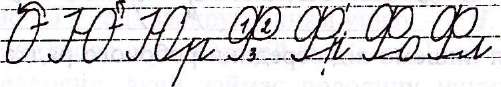 Літеру О пишемо вліво від середини широкого рядка; поєднуємо від нижньої рядкової лінії.Літеру Ю пишемо з двома відривами пера: гострий елемент - лінія праворуч угору на ширину малої літери о - і подовжена лінія із поворотом уліво, поєднувальна лінія та великий овал. Поєднувальну лінію пишемо трохи вище верхньої рядкової лінії (на 1/3 широкого рядка). Під час скоропису великий овал у літери Ю можна писати через низ, якщо в подальшому йде нижнє поєднання: Юля.Літера Ф має лівий (1) і правий (2) овали та подовжену лінію з поворотом уліво. Висота овалів дорівнює ширині широкого рядка, а їх ширина - приблизно однакова - на ширину малої букви о. Поєднуємо цю літеру допоміжним штрихом від нижньої рядкової лінії, виводячи його за межі правого овалу. 4) Повторення методики запису речень. Методика запису речень:~ повторити речення або прочитати з друкованого чи рукописного тексту;~ розібрати речення, визначити в ньому кількість слів. Назвати перше, друге, третє ... останнє слово;~ з'ясувати, як завжди пишемо перше слово в реченні, які ще слова пишуть з великої літери; розібрати основні орфограми; уточнити, який розділовий знак ставимо в кінці речення, які ще розділові знаки є в реченні;~ списати речення або записати його під диктування вчителя. При цьому вчитель читає слова речення за правилами орфоепії, а учні записують орфографічно правильно. При потребі варто перевірити записане.Запис речень: Роман та Пилип пиляли. (Списування з рукописного тексту); Он мама і Ліна. (Списування з друкованого тексту); Ліна мала. (Письмо під диктування).З'ясовуємо мету кожного виду списування та письма під диктування.4. Складання плану-конспекту уроку письма в основний період навчання грамоти.Тема: Написання малих і великих літер п'ятої групи Мета та завдання: актуалізувати опорні знання студентів з письма, навчити каліграфічно писати нові літери.Закріпити види простого списування та методику його проведення в період навчання грамоти першокласників.Актуалізація знань: прийоми каліграфічного письма, мета їх застосування, позитивна і негативна сторони; види простого списування.Мотивація навчальної діяльності: тема, мета, завдання.Практичне виконання завдань.1) Написання малих літер п'ятої групи: с, є, х, ж, е, э.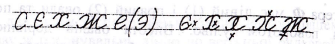 Звертаємо увагу, що в основі написання цих літер лежать півовали, які мають чіткий початок і чіткий кінець.Літера є має середній елемент - горизонтальну лінію, яка не виходить за межі півовалу.Півовали літери х накладаються один на одного лише в середині робочого рядка.Літеру ж пишемо з двома відривами пера: лівий (1) півовал, поєднувальні лінії і похила лінія та правий (2) півовал.Літера е - це крива лінія, яка у верхній частині описує петлю, в її контурі відсутня пряма лінія.2) Написання великих літер п'ятої групи: С, Є, X, Ж, З, Е.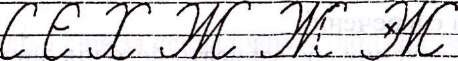 Літери С, Є, X, Ж пишуть за аналогією з малими, але по висоті - на ширину широкого і робочого рядків - від верхньої допоміжної до нижньої рядкової ліній.Літера Є має середній елемент, який пишемо на третину вище від верхньої рядкової лінії.Півовали літери X накладаються один на одного над верхньою рядковою лінією.У літери Ж першу поєднувальну лінію пишемо від нижньої рядкової до надрядкової, далі - безвідривно пишемо подовжену і знову поєднувальну лінію, але її не доводимо до верхньої подовженої. Для написання правого півовалу треба, відірвавши перо, відступити на ширину півовалу і написати його в межах двох ліній - рядкової й широкої. Починаємо його писати на 1/3 широкого рядка нижче надрядкової.Літери 3 і Е нагадують «завитки» і складаються з двох півовалів - верхнього і нижнього, а їх поєднання утворює гострий кут. Літери 3 і Е мають чіткий початок і кінець.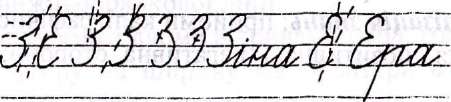 Щоб літеру написати під нахилом, необхідно звернути увагу на написання верхнього півовалу: він має верхню і нижню лінії. Треба, щоб у літери З нижня лінія верхньої частини виходила за межі верхньої (перевіряємо перпендикуляром), а потім одразу ведемо вниз, описуючи нижній півовал.У літери Е - навпаки: нижня лінія верхньої частини літери не виходить за межі верхньої лінії півовалу.Повторення прийомів навчання каліграфічного письма:а)	написання літер за зразком учителя (прийом «пиши, як»)\б)	написання по контуру (копіювальний метод);в)	написання сухим пером. Використовувати цей прийом можна при написанні будь-якої літери, де є прописані зразки;г)	письмо під рахунок (тактовий метод);д)	уявне письмо або письмо в повітрі;е)	письмо мокрим пензлем або ганчіркою на дошці;ж)	прийом калькування.Закріплення різних видів списування.Види простого списування.Мета простого списування.Варіанти простого списування.Просте списування дозволяє закріпити конфігурацію літер (списування з рукописного шрифту), зіставити рукописні літери з друкованими, порівняти їх при письмі, закріпити типи поєднання літер (списування з друкованого шрифту).Списування з рукописного тексту: У полі просо, на просі роси; з друкованого тексту: Мама мила Олю милом.Практичне заняття № 4Тема: Написання малих і великих літер шостої групи. Письмо під диктування. Списування з рукописного та друкованого шрифтуМета та завдання: навчити писати нові літери, узагальнити прийоми письма та методику їх застосування.Закріпити використання складових таблиць на уроках письма, прийоми виправлення графічних помилок.Актуалізація опорних знань:З яких елементів складаються малі літери 3-ої групи?Пояснення написання літер, складів, слів ... (за завданням викладача).Мотивація навчальної діяльності: тема, мета, завдання.Практичне виконання завдань.1) Написання рядкових літер шостої групи: у, д, в, з, к,ь, ы, ъ.Деякі літери (у, д, в, з) цієї групи мають подовжену лінію з петлею внизу чи вгорі: .у - похила із заокругленням унизу та подовжена з петлею внизу;д - овал та подовжена з петлею внизу;в - «закрита» - від середини робочого рядка пишемо праворуч угору лінію і на верхній допоміжній заокруглюємо на петлю, пишемо подовжену та овал;в - «відкриту» - пишемо так само як і «закриту», але замість овалу пишемо кружок, менший за висоту робочого рядка, при написанні його ми не торкаємося пером подовженої, поєднувальні лінію пишемо, прогнувши через низ.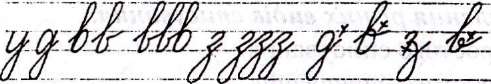 Верхню частину літери з пишемо за принципом написання великої літери, але в нижній частині - довга петля, утворена не прямою, а кривою лінією. Звертаємо увагу, що всі ці літери пишуть безвідривно.Літера к складається з двох частин: верхньої та нижньої. Пишемо похилу лінію, відірвавши перо, ставимо його нижче верхньої рядкової лінії й відразу заокруглюємо, ведемо вниз до середини робочого рядка і плавно вліво до похилої. Не відриваючи пера, пишемо горизонтальну лінію праворуч за межі верхньої частини і далі - лінію із заокругленням унизу.Літеру ь (закритий і відкритий) пишемо за аналогією з літерою в, тільки кружечок - на середину висоти робочого рядка. Закритий ь пишемо в кінці слова та коли в подальшому стоять літери л, м, я, що мають передній плавний елемент (нижнє поєднання). Літера ь - спочатку пишемо верхній елемент як у літери ч, а потім м'який знак.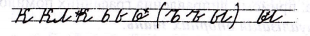 Звертаємо увагу на прийоми при навчанні писати, на використання «рухомих складів» та прийоми попередження і виправлення помилок під час написання літер.2) Написання великих літер шостої групи: Н, К, В,Д, Б.Літера Н - пишемо праворуч угору «гострий елемент» і подовжену лінію із поворотом уліво. Від місця перетину верхньої рядкової лінії і подовженої пишемо лінію праворуч угору до надрядкової на ширину літери, описуємо петлю і ведемо вниз подовжену із заокругленням унизу.Ліва частина літери К має «гострий елемент» і подовжену лінію із поворотом ліворуч. Праву частину літери пишемо за аналогією із маленькою літерою к. Верхня частина займає 2/3 широкого рядка, а нижня частина починається на 1/3 вище верхньої рядкової лінії. Обидві частини пишуть безвідривно.Літера Б складається з трьох елементів: подовженої лінії із поворотом ліворуч, лівого півовалу і верхнього елемента. Півовал починаємо писати від місця перетину подовженої з верхньою рядковою, піднімаючи його на третину вище широкого рядка. Верхній елемент літери не виходить за її межі.Літера В має подовжену лінію із поворотом уліво і праву частину літери: верхній і нижній ліві півовали. Верхній півовал починаємо писати на 1/3 широкого рядка нижче верхньої допоміжної лінії, а закінчуємо - на 2/3 його. Півовали літери утворюють гострий кут і не торкаються подовженої лінії. Верхній півовал вужчий за нижній.Літера Д в основі написання має подовжену лінію, яка в нижній частині утворює малу лежачу петлю і переходить у дугоподібну лінію. Остання в двох точках торкається нижньої рядкової лінії (петля і нижня частина) і надрядкової. Закінчуємо писати на середині широкого рядка.3) Запис слів: додому, вивела, зерно, завірюха, клуб, кільце, дзвінок, Надія, Кирило, Вікторія, Дмитро, Борис, Катерина.Звертаємо увагу на поєднання літер у межах складу, слова.Тренувальне письмо в зошитах і на дошці. Списування з друкованого тексту.Зима морозяна надворі.			Не спить ведмідь, а сидить,Замети білі на землі.				Робить вулики ведмідь.Зоріють в небі ясні зорі.			Ласуватиме денькомЗаснули зайчики малі [56, 117]. 		Молодесеньким медком.Звертаємо увагу на методичні особливості накреслення рукописних літер усіх груп.Складання плану-конспекту уроку письма в післябукварний період.Практичне заняття № 5Тема: Написання арабських цифр. Тренувальне письмо слів і речень з вивченими буквами і цифрами Мета та завдання: познайомити з методикою написання цифр та програмними вимогами до написання чисел у початковій школі.Систематизувати знання студентів з предмета, звернути особливу увагу на труднощі в графічному накресленні літер.Актуалізація опорних знань: основні елементи літер, норми письма, безвідривне поєднання літер і складів.Третій етап навчання письма, його характеристика. Навчання каліграфії в 2-3-4-му класах.Обсяг знань, умінь і навичок студентів на кінець вивчення курсу «Каліграфія».Мотивація навчальної діяльності: тема, мета, завдання.Письмо за алфавітом: мета, використання його в 2-4-х класах початкової школи.Тренувальні вправи; труднощі в графічному накресленні літер та їх поєднань. Запис слів, речень. Аналіз написаного.Взимку, пісенька, Далека Північ, Київ, зайчик-побігайчик, відповідав, щиглик, барабан, кажан...Прилинули здалеку хмари. Вони принесли теплий дощик. Затанцював він по дахах, зашелестів по кущах.Письмо арабських цифр і чисел.Звертаємо увагу, що цифри, як і букви, треба писати під нахилом, лінії мають бути паралельні між собою, кожна цифра мусить займати лише одну клітинку.Для того, щоб підготувати дітей до написання цифр, слід проводити також підготовчі вправи. Виконуючи їх, шестилітні першокласники мають навчитися розрізняти верхній і нижній, правий і лівий боки клітинки, середину її сторін, визначати кути.Щоб учні правильно розміщували цифри в клітинці і писали їх, необхідно засвоїти і дотримуватися загальних методичних правил:цифри слід писати на висоту всієї клітинки в правому її боці; усі цифри в нижній частині торкаються середини клітинки, а у верхній - правого куточка;ширина цифр повинна дорівнювати половині висоти клітинки;перше ознайомлення з цифрою необхідно проводити за допомогою демонстраційної картки;при ознайомленні з будь-якою цифрою слід розглянути її елементи, з'ясувати конфігурацію і правильність написання;перед написанням цифри в зошиті можна використовувати ті ж прийоми, що й при написанні літер: письмо в повітрі, мокрим пензлем або ганчіркою на дошці, прийом калькування, письмо за зразком тощо;писати цифри потрібно за порядком лічби.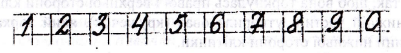 Цифра 1 складається з «гострого елемента» і похилої лінії. Ставимо перо на середину клітинки і ведемо пряму лінію в правий верхній куточок. Звідти, не відриваючи пера, пишемо пряму похилу до середини нижньої сторони клітинки.Цифра 2. Ділимо клітинку по правій стороні на три частини і ставимо перо посередині клітинки на третину нижче від верхньої сторони. Описуємо верхнє заокруглення так, щоб лінія торкнулась верхньої і правої сторони, але «зрізала» правий кут. Звідти пишемо похилу до середини нижньої сторони, а від неї хвилясту лінію, яка не заходить у нижній правий кут, а піднімається на третину до правого боку.Цифра 3 у своїй основі має два лівих півовала: верхній і нижній. Верхній півовал за розміром трохи менший від нижнього. Ставимо перо посередині клітинки на 1/3 нижче від верхньої сторони й описуємо верхній півовал, який, зрізуючи кут, торкається верхнього і правого боку клітинки, закінчуємо писати цей півовал вище середини клітинки. Звідти, не відриваючи перо, пишемо нижній півовал, який торкається лише середини нижньої сторони клітинки. Пишеться цифра три безвідривно.Цифру 4 пишемо з відривом пера: починаємо писати від середини верхньої сторони клітинки і ведемо похилу лінію трохи ліворуч униз до її середини, а потім повертаємо вправо і пишемо горизонтальну лінію до правого боку клітинки. Відірвавши перо, від верхнього правого кута на середину нижньої сторони клітинки пишемо похилу лінію.Цифра 5 у своїй основі має похилу лінію, лівий півовал і верхній елемент. Пишемо цю цифру з відривом пера: від середини верхньої сторони клітинки ведемо похилу лінію на половину висоти цифри, а потім лівий півовал, який торкається лише середини нижньої сторони клітинки; верхній елемент - горизонтальна лінія від середини верхньої сторони клітинки до правого верхнього кутка.Для написання цифри 6 ділимо праву сторону клітинки на три частини і ставимо перо на 1/3 нижче на ній, описуємо криву лінію так, щоб вона торкнулась правої і верхньої сторони клітинки та у нижній частині утворила овал (кружечок), який торкається середини нижньої сторони клітинки.Цифра 7 має верхній елемент, похилу лінію і середній елемент цифри. Починаємо писати на середині клітинки на 1/3 нижче від верхньої сторони. Середній елемент цифри пишемо на 1/3 вище нижньої сторони.Цифру 8 пишемо безвідривно: починаємо писати від правого боку клітинки на 1/3 його нижче, описуємо верхній овал, а потім нижній. Верхній овал має бути трохи меншим за нижній, він торкається лише верхнього правого кутка, а нижній - середини нижньої сторони клітинки. Перетинаються лінії овалів над серединою клітинки.Цифру 9 пишемо так: ставимо перо на правій стороні клітинки нижче на третину і через низ пишемо овал у верхньому правому кутку клітинки, а потім ведемо криву так, щоб вона торкнулась правого боку, зрізавши правий нижній куток, нижньої сторони клітинки і піднялась над нею на 1/3 вище.Цифра 0 - це овал, який пишемо від правого боку через верх. Він зрізає верхній правий куток і торкається середини нижньої сторони клітинки.Після того, як навчилися писати цифри, переходимо до написання чисел. Подаємо зразок запису: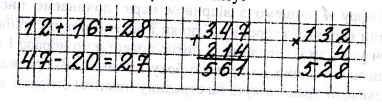 Практичне заняття № 6Тема: Удосконалення навички письма в 2-4 класах. Формування скорописуМета та завдання: ознайомити з методикою проведення каліграфічних хвилинок у 2-3-4-х класах.Виробляти навички письма за генетичним методом.Проведення каліграфічних хвилинок у наступних класах (час, обсяг, види).Аналіз методичних статей з проблеми.Виконання практичних вправ на застосування каліграфічних хвилинок на уроках з мови у 2-4-х класах.Формування навички письма за генетичним методом.Вироблення скоропису в початковій школі: мета, безвідривне поєднання літер при виконанні письмових завдань у наступних класах, обсяг запису слів у зошитах відповідно до певного класу.Списування з друкованого тексту:Хліб на століДо хліба треба ставитися як до святині. Кожна зернина, кожна крихта є нашим загальним багатством. Ніколи не можна говорити про хліб, що він поганий. Є лише невмілі руки, які невдало його випекли. Хліб завжди святий.Написання контрольного каліграфічного диктанту.Обсяг тексту для студентів має становити 135 - 140 слів. Наприклад:УчительУчитель. Просте, звичайне слово, яке щодня повторюємо ми і наші діти. А скільки воно таїть у собі найкращих, незабутніх спогадів! Скільки пов'язано з ним вдячних перемог і звершень у кожної людини!Учитель навчив нас читати й писати перше слово - мама. Потім такі, як земля, сонце, народ, праця. І не тільки навчив писати й читати ці слова, а й допоміг збагнути їх глибинний зміст, прищепив відповідальність обов'язку, допоміг поступово знаходити своє місце в житті.Ми тоді ще були дітьми і, може, не розуміли всю велич першої науки свого вчителя. Але минали роки, і кожен з нас усе більше й глибше усвідомлював велику ціну й коштовний скарб, що дарував нам перший учитель у початковій школі.Вчитель привчив нас, малих, не тільки до науки, ай до праці, вів до ясного світла, яке потім осявало всі шляхи й дороги в складному, багатогранному житті...(140 слів)КОНТРОЛЬНІ ПИТАННЯз навчальної дисципліни "Каліграфія"Каліграфія як наука, її основні завдання.Методи навчання каліграфічного письма.Умови, необхідні для успішного навчання каліграфії.Психолого-педагогічні особливості процесу навчання письма шестилітніх першокласників.Письмове приладдя для навчання каліграфії.Наочність при навчанні каліграфічного письма.Техніка письма на класній дошці.Норми каліграфічного письма.Прийоми навчання каліграфічного письма, види та методика використання в початковій школі.Письмо в повітрі, методика його проведення.Письмо під рахунок, його позитивні та негативні сторони.Письмо по контуру, методика його проведення.Письмо за зразком, застосування його в початковій Школі.Написання сухим пером, використання його на уроці письма.Методика використання прийому калькування в початковій школі.Писання мокрим пензлем або ганчіркою на дошці методика його використання під час навчання грамоти.Періоди навчання письма, мета і завдання цих періодів.Перший період підготовки дітей до письма, його характеристика.Малювання зі штриховкою, його значення для навчання письма.Основні елементи літер, методика їх написання.Особливості навчання письма дітей шестилітнього віку.Структура уроку письма в підготовчий період навчання грамоти.Другий період навчання письма, його загальна характеристика.Методичні особливості накреслення рядкових літер усіх груп.Особливості накреслення великих літер усіх груп.3авдання уроків письма в букварний період.Структура уроку письма в букварний період.Структура уроку письма в післябукварний період.Коло знань, умінь і навичок з письма, визначене програмою для початкової школи.Списування на уроках письма: види, загальна характеристика.Методика написання складів.Методика написання слів.Методика написання речень.Виправлення помилок під час перевірки письмових робіт молодших школярів.Написання цифр у першому класі.Етапи навчання письма. їх загальна характеристика.Особливості навчання писати ліворуких дітей.Формування каліграфічних і скорописних навичок у 2-му класі: методичні прийоми.Вимоги до проведення каліграфічних хвилинок з метою формування навички каліграфічного і швидкого письма в 3-му класі.Шляхи вдосконалення навички письма в учнів 4-го класу.Список літератури для опрацюванняОсновнаАгаркова Н.Г. Обучение письму. В кн.: Чтение и письмо по системе Д.Б.Эльконина / Н.Г.Агаркова. - М.: Просвещение, 1993.Бабанский Ю.К. Оптимизация педагогического процесса / Ю.К.Бабанский, М.М.Поташник. - К.: Радянська школа, 1983.Безруких М.М. Ребенок идет в школу: [учебн. пособие для студ. высш. пед. учебн. заведений] / М.М.Безруких, С.П.Ефимова. М.: Академия, 2000.Білецький А.О. Про мову і мовознавство: [навч. посібник] / А.О.Білецький. - К.: АртЕк, 1997.Богуш A.M. Готуємо руку дитини до письма / А.М.Богущ - [3-є вид.]. - Тернопіль: Мандрівець, 2009.Богуш A.M. Підготовка руки дитини до письма / А.М.Богуш.К.: Радянська школа, 1986.Боднар Н.М. Історичний аспект розвитку писемності // Вісник Житомирського державного університету ім. І.Я.Франка: науков. журнал. - 2009. - Вип.43.Боднар Н.М. Наступність у формуванні навичок скоропису / Н.М.Боднар // Наука і освіта: наук.-практ. журнал Південного наукового центру АПН України. - 2008. - №8-9.Боднар Н.М. Особливості формування графічних навичок молодших школярів / Н.М.Боднар // Наукові записки Тернопільського національного педагогічного університету. Серія: Педагогіка. - 2009. - №4.Боднар Н.М. Порушення письма молодших школярів: матеріали II міжнар. наук.-практ. конф. ["Дні науки - 2006"], (Дніпропетровськ, 17-28 квітня 2006 р.). Т. 17 / відп. ред. К.О.Біла. – Дніпропетровськ: Наука і освіта, 2006.Боднар Н.М. Формування в учнів 2-го класу навичок скоропису / Н.М.Боднар, К.А.Маслова, В.А.Трунова // Наша школа.-2005,-№2.Брайчевський М.Ю. Походження слов'янської писемності / М.Ю.Брайчевський. - К., 1998.Бурім В. Пані Каліграфія / В.Бурім // Початкова освіта. - 2005. - №33.Вашуленко М.С. Специфіка навчання грамоти шестирічних першокласників / Навчання і виховання шестирічних першокласників: [зб. статей] / Упоряд. К.С.Прищепа. - К.: Радянська школа, 1990.ДодатковаДорогавцева С. Розвиток тонкої моторики  - шлях  до каліграфічного письма / С. Дорогавцева, Н. Мазур// Початкова освіта. – 2002. - № 34.Засоби навчання загальноосвітніх  навчальних закладів (Теоретико-методологічні основи) \ Гужій А. М., Орлова І. В., Самсонов В. В., Шут М. І. – К.: НМЦ засобів навчання МОН України, 2001.Жаданова О. Навчання першокласників письма в зошитах з графічною сіткою № 3  / О. Данова // Початкова освіта. – 2001. - № 34.Критерії оцінювання навчальних досягнень  учнів початкової школи // Початкова школа. – 2008. - № 10.Мовчун Л. З історії каліграфії (бесіда з учнями) / Л. Мовчун// Початкова школа. – 2004. - № 12.Прищепа К. С. Я навчуся писати / К. С. Прищепа, С. М. Прищепа. – К.: Початкова школа, 2005.Прищепа О. Ю. Удосконалення  графічних навичок письма учнів / Навчання і виховання учнів 3 класу: методичний посібник для вчителів/ Упорядник О. Я. Савченко. – К.: Початкова школа, 2004.Інформаційні ресурсиhttp://www.mon.gov.ua –офіційний сайт МОН України.http://www.mdu.edu.ua/ - офіційний сайт МНУ ім. В. О. Сухомлинськогоhttp://osvita.ua\  - Національний освітній Інтернет-ресурс, все про освіту в Україні та за кордоном (новини, інформація, корисні посилання).http://project.zu.edu.ua/ - освітній портал, присвячений навчальним матеріалам та дистанційному навчанню.http://educat.at.ua – презентації для будь-яких дисциплін початкової школи.РОЗДІЛ III. ТЕХНОЛОГІЯ НАПИСАННЯ ВЕЛИКИХ І РЯДКОВИХ ЛІТЕР, ГРАФІЧНИХ ЗНАКІВ УКРАЇНСЬКОГО ПИСЬМААЛГОРИТМИ НАПИСАННЯ ВЕЛИКИХ І РЯДКОВИХ ЛІТЕРПозаду перший етап в оволодінні вмінням писати букви – діти знають правила написання елементів і вміють їх писати. Наступний крок – навчити з'єднувати ці елементи у букви. На цьому етапі важливу роль відіграє не тільки те, як учитель напише літеру на дошці, але й як пояснить свої дії.Пропонуємо для вчителів алгоритми написання великих і малих літер.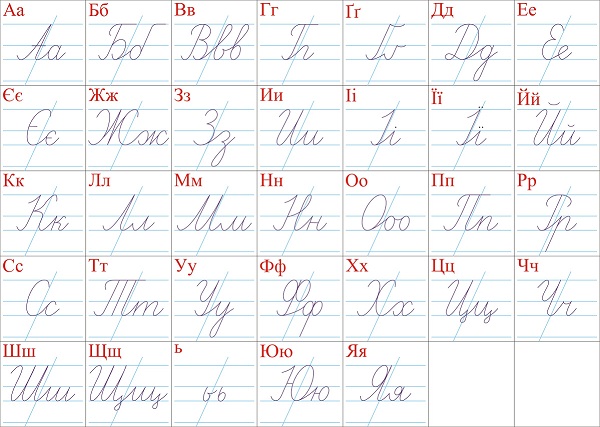 Мала буква «а» складається з двох елементів – лівого півовалу і прямої лінії, заокругленої внизу праворуч.Алгоритм написання рядкової букви «а»І –раз –і, два – і.Велика буква «А» у своєму складі має три елементи: довгу похилу лінію, що починається з заокруглення, довгу пряму, заокруглену внизу праворуч і коротку горизонтальну лінію.Алгоритм написання великої букви «А»І–раз, два – і, три.Рядкова буква «б»(бе) складається з двох елементів: овалу і прямої лінії з плавним поворотом праворуч угорі.Алгоритм написання рядкової букви «б»І–раз–і, два–і.Велика буква «Б» (бе) складається з трьох елементів: довгої прямої лінії з заокругленням внизу вліво, короткої прямої горизонтальної лінії, що починається з заокруглення, і правого півовалу.Алгоритм написання великої букви «Б»Раз – і, і – два, і – три – і.Рядкова буква «в»(ве) складається з двох елементів: верхньої петлі й овалу.Алгоритм написання рядкової букви «в»І–раз, і–два–і.Велика буква «В» (ве) складається з двох елементів: довгої прямої лінії із заокругленням внизу вліво і двох правих півовалів. Алгоритм написання великої букви «В»Раз – і, і – два, і–три–і.Рядкова буква «г» (ге) складається з одного елемента: короткої прямої, заокругленої вгорі і внизу.Алгоритм написання рядкової букви «г»І – раз –і.Велика буква «Г» (ге) складається з двох елементів: довгої прямої з заокругленням унизу вліво та прямої горизонтальної лінії, що починається з заокруглення.Алгоритм написання великої букви «Г»Раз – і, і – два.Рядкова буква «ґ» (ґе) складається з двох елементів: короткої прямої, що починається з правого заокруглення, і горизонтальної короткої лінії, вигнутої вниз.Алгоритм написання рядкової букви «ґ»І –раз, два.Велика літера «Ґ» (ґе) складається з двох елементів: довгої прямої, що починається з правого нижнього заокруглення, і горизонтальної короткої лінії, вигнутої низ.Алгоритм написання великої букви «Ґ»І– раз, два.Рядкова буква «д» (де) складається з двох елементів: овалу і нижньої петлі.Алгоритм написання рядкової букви «д»І – раз – і, два – і.Велика буква «Д» (де) складається з двох елементів: довгої прямої лінії з горизонтальною петлею і правого великого півовалу.Алгоритм написання великої букви «Д»Раз – і, два – і.Рядкова буква «е» складається з одного елемента: петлі, що не виходить за межі робочого рядка.Алгоритм написання рядкової букви «е»І – раз – і.Велика буква «Е» складається з двох лівих півовалів: верхнього меншого і нижнього більшого.Алгоритм написання великої букви «Е»І – раз, і– два – і.Рядкова буква «є» складається з двох елементів: лівого півовалу, у якого верхнє заокруглення слід писати вужче, ніж нижнє, і короткої горизонтальної прямої лінії.Алгоритм написання рядкової букви «є»І – раз – і, два.Велика буква «Є» складається з двох елементів: лівого великого півовалу, у якого верхнє заокруглення слід писати вужче, ніж нижнє, і короткої горизонтальної прямої лінії.Алгоритм написання великої букви «Є»І–раз–і, два.Рядкова буква «ж» (же) складається з правого і лівого півовалів та елементу, який у своєму складі має три прямі, що, поєднуючись, утворюють гострі кути.Алгоритм написання рядкової букви «ж»І–раз–і, і–два–і, і – три – і.Велика буква «Ж» (же) складається з великих лівого та правого півовалів й елементу, який у своєму складі має три прямі, що, поєднуючись, утворюють гострі кути.Алгоритм написання великої букви «Ж»І – раз – і, і – два – і, і – три – і.Рядкова буква «з» (зе) складається з двох елементів: маленького правого півовалу і великого правого півовалу, що переходить у петлю. Алгоритм написання рядкової букви «з»І–раз, і–два–і.Велика буква «З» (зе) складається з двох правих півовалів (верхнього меншого і нижнього більшого).Алгоритм написання великої букви «З»І–раз, і–два–і.Буква «и» складається з двох елементів: двох коротких прямих ліній, заокруглених унизу праворуч.Алгоритм написання рядкової букви «и»Раз – і, два – і.Рядкова буква «і» складається з двох елементів: короткої прямої лінії з заокругленням унизу праворуч і крапки над нею, що не поєднується з першим елементом.Алгоритм написання рядкової букви «і»Раз – і, два.Велика буква «І» складається з двох елементів: короткої похилої, та довгої прямої лінії з заокругленням унизу вліво. Алгоритм написання великої букви «І»Раз, два – іРядкова буква «ї» складається з трьох елементів: короткої прямої лінії, заокругленої внизу праворуч, і двох крапок над нею, що не поєднуються з першим елементом.Алгоритм написання рядкової букви «ї»Раз – і, два, три.Велика буква «Ї» складається з чотирьох елементів: короткої похилої, довгої прямої лінії з заокругленням унизу ліворуч і двох крапок, що не поєднуються з другим елементом.Алгоритм написання великої букви «Ї»Раз, два – і, три, чотири.Рядкова буква «й» складається з трьох елементів: двох коротких прямих ліній, заокруглених унизу праворуч, і короткої горизонтальної вигнутої лінії.Алгоритм написання рядкової букви «й»Раз – і, два – і, три.Велика буква «Й» складається з трьох елементів: двох довгих прямих ліній, з яких перша заокруглюється вгорі, унизу і продовжується до верхньої міжрядкової лінії, а друга заокруглюється тільки внизу праворуч. Третій елемент – коротка горизонтальна вигнута лінія.Алгоритм написання великої букви «Й»І–раз –і, два – і, три.Рядкова буква «к» (ка) складається з трьох елементів: прямої короткої лінії і двох кривих.Алгоритм написання рядкової букви «к»Раз, два – і, і – три – і.Велика буква «К» (ка) складається з чотирьох елементів: короткої похилої, довгої прямої, заокругленої внизу вліво, та двох кривих ліній.Алгоритм написання великої букви «К»Раз, два – і, і –три –і, і – чотири – і.Рядкова буква «л» (ел) складається з двох елементів: короткої похилої лінії, що починається з заокруглення і короткої прямої лінії, з заокругленням унизу праворуч.Алгоритм написання рядкової букви «л»І–раз, два–і.Велика буква «Л» (ел) складається з двох елементів: довгої похилої лінії, що починається з заокруглення, і довгої прямої лінії з заокругленням унизу праворуч.Алгоритм написання великої букви «Л»І –раз, два –і.Рядкова буква «м» (ем) складається з трьох елементів: короткої похилої, що починається з заокруглення, і двох коротких прямих ліній, заокруглених унизу праворуч.Алгоритм написання рядкової букви «м»І –раз, два – і, три –і.Велика буква «М» (ем) складається з трьох елементів: довгої похилої лінії, що починається з заокруглення, і двох довгих прямих, заокруглених унизу праворуч.Алгоритм написання великої букви «М»І –раз, два –і, три –і.Рядкова буква «н» (ен) складається з трьох елементів: двох прямих коротких ліній, з яких одна заокруглена внизу праворуч, і прямої горизонтальної короткої лінії.Алгоритм написання рядкової букви «н»Раз, два, три –іВелика буква «Н» (ен) складається з трьох елементів: короткої похилої лінії, довгої прямої лінії, заокругленої внизу ліворуч, і довгої прямої лінії із заокругленням унизу праворуч і петлею вгорі. Алгоритм написання великої букви «Н»Раз, два–і, і–три–і.Рядкова буква «о» складається з одного елементу – овалу. Алгоритм написання рядкової букви «о»І –раз –і.Велика буква «О» складається з одного елементу – овалу. Алгоритм написання великої букви «О»І –раз –і.Рядкова буква «п» (пе) складається з двох коротких прямих ліній, з яких друга має заокруглення вгорі і внизу.Алгоритм написання рядкової букви «п»Раз, і –два –і.Велика буква «П» (пе) складається з трьох елементів: двох довгих прямих, заокруглених внизу, і прямої горизонтальної лінії, щопочинається з заокруглення.Алгоритм написання великої букви «П»Раз – і, два –і, і– три. Рядкова буква «р» (ер) складається з двох елементів: довгої прямої лінії і короткої прямої лінії, заокругленої вгорі і внизу. Алгоритм написання рядкової букви «р»Раз, і–два–і.Велика буква «Р» (ер) складається з двох елементів: довгої прямої, заокругленої внизу ліворуч, і верхнього півовалу.Алгоритм написання великої букви «Р»Раз–і, і–два– і.Рядкова буква «с» (ес) складається з одного елементу – лівого півовалу, у якого верхнє заокруглення слід писати вужче, ніж нижнє. Алгоритм написання рядкової букви «с»І–раз –і.Велика буква «С» (ес) складається з одного елементу – лівого півовалу, у якого верхнє заокруглення слід писати вужче, ніж нижнє. Алгоритм написання великої букви «С»I–раз– і.Рядкова буква «т» (те) складається з трьох коротких прямих ліній, з яких друга починається з заокруглення, а третя має заокруглення вгорі і внизу.Алгоритм написання рядкової букви «т»Раз, і – два, і – три – і.Велика буква «Т» (те) складається з чотирьох елементів: трьох довгих прямих, дві з яких заокруглені внизу, і прямої горизонтальної лінії, яка починається із заокруглення.Алгоритм написання великої букви «Т»Раз, і, два, три – і, і – чотири.Рядкова буква «у» складається з двох елементів: короткої прямої лінії, заокругленої внизу праворуч, і нижньої петлі.Алгоритм написання рядкової букви «у»Раз – і, два – і.Велика буква «У» складається з двох елементів: прямої лінії із заокругленням угорі і внизу і довгої прямої, заокругленої внизуліворуч.Алгоритм написання великої букви «У»І–раз–і, два– іРядкова буква «ф» (еф) складається з трьох елементів: двох овалів і довгої прямої лінії.Алгоритм написання рядкової букви «ф»І– раз – і, два, і–три – і.Велика буква «Ф» (еф) складається з трьох елементів: двох овалів і довгої прямої лінії, заокругленої внизу ліворуч.Алгоритм написання великої букви «Ф»І–раз–і, два–і, і–три–і.Рядкова буква «х» (ха) складається з двох півовалів – правого і лівого.Алгоритм написання рядкової букви «х»І –раз –і, і –два –і.Велика буква «Х» складається з двох великих півовалів: правого і лівого.Алгоритм написання великої букви «Х»І –раз –і, і –два –і.Рядкова буква «ц» (це) складається з трьох елементів: двох коротких прямих ліній, заокруглених внизу праворуч, і маленької петлі.Алгоритм написання рядкової букви «ц»Раз –і, два – і, три –і.Велика буква «Ц» (це) складається з трьох елементів: двох довгих прямих ліній, з яких перша заокруглюється вгорі, внизу і продовжується до верхньої міжрядкової лінії, а друга заокруглюється тільки внизу і маленької петлі.Алгоритм написання великої букви «Ц»І–раз–і, два–і, три–і.Рядкова буква «ч» (че) складається з двох елементів: фігурної лінії (короткої похилої риски, що з'єднається з горизонтальною короткою, вигнутою вниз, лінією) і короткої прямої лінії із заокругленням унизу праворуч.Алгоритм написання рядкової букви «ч»І–раз, два –і.Велика буква «Ч» (че) складається з двох елементів: прямої лінії із заокругленням вгорі і внизу і довгої прямої, із заокругленням унизу праворуч.Алгоритм написання великої букви «Ч»I – раз – два –і.Рядкова буква «ш» (ша) складається з трьох коротких прямих ліній, заокруглених унизу праворуч.Алгоритм написання рядкової букви «ш»Раз – і, два – і, три –і.Велика буква «Ш» (ша) складається з трьох елементів: довгих прямих ліній, з яких перша заокруглюється вгорі, унизу і продовжується до верхньої міжрядкової лінії, друга заокруглюється внизу праворуч і теж продовжується до верхньої міжрядкової, а третя заокруглюється тільки внизу праворуч.Алгоритм написання великої букви «Ш»І –раз–і, два– і, три – і.Рядкова буква «щ» (ща) складається з чотирьох елементів: трьох коротких прямих ліній, заокруглених унизу праворуч, і маленької петлі.Алгоритм написання рядкової букви «щ»Раз – і, два – і, три – і, чотири –і.Велика буква «Щ» (ща) складається з чотирьох елементів: трьох довгих прямих ліній, з яких перша заокруглюється вгорі, унизу і продовжується до верхньої міжрядкової лінії, а друга і третя заокруглюються тільки внизу праворуч і маленької петлі.Алгоритм написання великої букви «Щ»І–раз–і, два –і, три–і, чотири–і.М'який знак – це один елемент: коротка пряма лінія із заокругленням у вигляді овалу.Алгоритм написання м'якого знакуРаз–іРядкова буква «ю» складається з трьох елементів: короткої прямої лінії, короткої горизонтальної лінії й овалу.Алгоритм написання рядкової букви «ю»Раз, два, і–три –і.Велика літера «Ю» складається з чотирьох елементів: короткої похилої лінії, довгої прямої лінії, заокругленої внизу ліворуч, короткої горизонтальної лінії і великого овалу.Алгоритм написання великої букви «Ю»Раз, два – і, три, і – чотири – іРядкова буква «я» складається з двох елементів: перший елемент починається з нижнього заокруглення, що переходить у пряму лінію і далі у малий овал і прямої короткої лінії, заокругленої внизу праворуч.Алгоритм написання рядкової букви «я»І–раз–і, два–і.Велика буква «Я» складається з двох елементів: перший елемент починається з нижнього заокруглення, що переходить у пряму лінію і далі в овал, і прямої довгої лінії, заокругленої внизу праворуч.Алгоритм написання великої букви «Я»І –раз –і, два –і.АЛГОРИТМИ НАПИСАННЯ ГРАФІЧНИХ ЗНАКІВ УКРАЇНСЬКОГО ПИСЬМАЗнак оклику складається з двох елементів: прямої лінії і крапки.Алгоритм написання знаку окликуРаз, два.Знак питання складається з двох елементів: правого півовалу, у якого нижнє заокруглення плавно переходить у коротку лінію і крапки.Алгоритм написання знаку питанняІ – раз–і, два.Крапка – один елемент.Алгоритм написання крапкиРазКома складається з двох елементів: крапки ї короткої заокругленої лінії.Алгоритм написання комиРаз, два.Апостроф складається з двох елементів: крапки й короткої заокругленої лінії.Алгоритм написання апострофуРаз, два.Тире – це пряма горизонтальна лінія, довжина якої дорівнює висоті робочого рядка.Алгоритм написання тиреРаз.Двокрапка складається з двох елементів: двох крапок.Алгоритм написання двокрапкиРаз, два.Крапка з комою складається з трьох елементів: двох крапок, одна з яких з'єднується з короткою заокругленою лінією.Алгоритм написання крапки з комоюРаз, два, три.Дефіс відрізняється від тире тим, що він удвічі коротший. Це пряма горизонтальна лінія.Алгоритм написання дефісуРаз.ДОДАТОК АСтруктура уроку письма в підготовчий (добукварний) періодОрганізація класу (до 5 хв.).Повторення правил сидіння за партою, розташування зошита на парті, тримання ручки в руці, як заходити-виходити із класу, піднімати руку для відповіді тощо.Розповідь учителя за малюнком, опис предмета або предметного малюнка... (до 5 хв.).Бесіда, складання речень за малюнком, поділ їх на слова, складання слів і речень тощо (до 8-10 хв.).Штрихування малюнків чи письмо елементів літер (до 10 хв.).повторення гігієнічних правил письма;пояснення і показ штрихування;самостійна робота першокласників.Складання і розгадування загадок, розвиток фонематичного слуху тощо (3-6 хв.).Продовження штрихування (4-6 хв.).Підсумок уроку (до 3 хв.).Структура уроку письма в основний (букварний) періодЗв'язок уроку письма з уроком читання. Першокласники пригадують, який звук і літеру вони вчилина уроці читання. Можна розглянути малюнок, підписати його, поділити слово на склади, визначити звуковий склад, попрацювати з друкованими літерами тощо. На цьому етапі варто попрацювати над розвитком фонематичного слуху, ознайомити учнів з темою та завданнями уроку.Повторення гігієнічних вимог до письма.Знайомство з рукописною літерою.Доцільно порівняти рукописну літеру з друкованою, з предметами навколишньої дійсності, розібрати її елементи. Можна вивчити віршик до літери та ін.Пояснення вчителем написання літери.Перед написанням літер у зошиті варто застосувати різні (можливі) прийоми навчання письма (письмо під рахунок, за зразком, мокрим пензлем, по контуру, у повітрі, сухим пером, прийом калькування).Написання літер поодинці та в чергуванні з уже вивченими (1-3 рядки).Написання складів і буквосполучень (1-2 рядки) після показу вчителем на дошці, списування з рукописного тексту, запис під диктовку після аналізу.Написання слів (1-2 рядки). Списування з рукописного та друкованого текстів.Складання та запис речень.Підсумок уроку. Оцінювання роботи учнів.Структура уроку письма в період удосконалення (післябукварний)Зв'язок уроку читання з уроком письма. Учні пригадують, про що читали, розповідають віршики... Перевіряють, як працювали на попередніх уроках письма чи вдома.Повторення написаних малих і великих літер за генетичним методом: аналіз помилкового написання літер і самостійна робота над помилками.Написання складів і слів після їх аналізу.Робота з розвитку мовлення. Запис окремих слів, словосполучень, речень тощо.Списування просте або із завданням з друкованого шрифту. Письмо під диктування.Підсумок уроку.УВАГА!!! Необхідно звернути увагу на те, що в структурі уроків подано лише основні структурні етапи, які вчитель може творчо використати при підготовці до своїх уроків.ДОДАТОК БПлан-конспект уроку письма в підготовчий періодУрок 2.Тема. Письмо прямої лінії із заокругленням унизуМета. Повторити правила посадки, положення зошита, руки, ручки при письмі.Навчити писати похилу лінію з заокругленням унизу. Виховувати увагу й наполегливість. Наочність: демонстраційна картка з елементом, з розліновкою зошита, сюжетний малюнок «Діти ідуть до школи».Хід урокуОрганізація класу на роботу: роздати ручки, комплект яких має зберігатися в класі і не видаватися додому; роздати зошити; перевірити чистоту рук і робочого місця.Повторення правил посадки, положення рук, ручки, зошита.Як треба сидіти під час письма?Як має лежати зошит?Покажіть, як треба тримати ручку? (перевірити) і т. ін.Закріплення написання похилої лінії.Як називаються лінії в зошиті?Куди має бути направлена контрольна похила лінія зошита?Як треба писати пряму лінію в зошиті, покажіть (на середину грудей).Чи можна під час письма тиснути на ручку? Чому?Де треба розпочинати і де закінчувати письмо в зошиті? (розпочинати, відступивши на відстань ширини пальчика від лівого боку, закінчувати - біля червоної лінії - поля).Звідки будемо починати писати похилу лінію? Де закінчувати?Написання в зошиті похилої лінії (піврядка).Написання похилих ліній парами (на тому ж рядку).3) Самостійне написання похилих ліній парами (під рахунок) - 1 рядокТреба слідкувати за положенням ручки і правильною посадкою під час письма.4. Робота за малюнком.- Куди йдуть діти ? Чого? Чому вони будуть учитися?...Бесіда за малюнком, називання предметів, складання речень; визначення слів у реченні, поділ слів на склади, називання звуків слова тощо.Письмо похилої лінії із заокругленням унизу.Ми вже трохи навчилися писати похилу лінію. Вона нам буде необхідна, коли будемо писати літери. А ще більше нам потрібна буде похила з заокругленням унизу (показ демонстраційної картки).Розкриття теми і мети уроку.Розгляд елемента на картці, визначення розташування його на рядку.Показ учителем написання елемента на дошці, письмо в повітрі, письмо учнями по написаному олівцем у зошиті (3 шт.), самостійне письмо (учитель ходить по класу, побачивши помилки в учнів, знову показує накреслення елемента на дошці) - 1 рядок.Написання похилої із заокругленням унизу по 2 і 3 шт. - 1 рядок.Розгадування загадок про ручку, парту, школу і т. ін., розвиток фонематичного слуху.Наприклад: Білий гусьок, жовтий носок, (по кольору ручок) По білому полю гуляє, чорні сліди залишає.Що то за біле поле? А чорні сліди? Хто їх залишає? Чому? А звідки у ручки жовтий носок?Слово ручка. Який перший звук? Який останній? Назвіть їх. Де чуєте звук [к] - першим, останнім чи в середині слова?Письмо в зошиті - три похилі лінії в чергуванні з прямою - 1 рядок (піврядка під рахунок).Підсумок уроку.Який елемент літер сьогодні писали?Напишіть на дошці - 2-3 учні. Хто правильно написав?А який ще елемент літер ви вмієте писати? ( похилу лінію).А навіщо нам треба це вчити? А чи можемо ми обійтися без літер та їх елементів?Чому спочатку вчимося писати елементи, а не одразу літери?План-конспект уроку письма в основний періодТема. Письмо букв н, Н, складів і слів з ними. Мета. Навчити безвідривно поєднувати літери н, Н у складах і словах. Закріпити навички письма попередньо вивчених літер. Повторити гігієнічні вимоги до уроку. Розвивати кмітливість і вміння аналізувати, доводити свою думку. Наочність: вивчені друковані літери, демонстраційні картки з рукописними літерами, сюжетний малюнок «Сім'я», рукописний текст на дошці, «ромашка» зі складами.Хід урокуЗв'язок уроку письма з уроком читання. Згадують, який звук і літеру вчили на уроці читання (Н н).Пригадайте імена дівчаток, що починаються звуком [н] або [н'] - Ніна, Надія, Ніонела, Наташа, Нонна, Ніно; хлопчиків - Натан, Наум, Нариман (осет.), Назар, Нестор, Нікон, Никодим, Никанор.Вимовить ім'я Натан, Наум. - Назвіть звуки по порядку.Повторення гігієнічних вимог до уроку письма.Письмо рукописних літер н, Н.Знайомство з малою рукописною літерою н: розгляд на демонстраційній картці, порівняння з друкованою, визначення елементів рукописної літери.Повторення написання елементів у чергуванні: похила, похила із заокругленням унизу, знову похила .... - 1 рядок.Пояснення вчителем написання літери на дошці.Письмо літери дітьми: на дошці, самостійно в зошиті - 5 шт., під рахунок - 1 рядок.Написання складів: читання рукописних складів, записаних на пелюстках ромашки і пояснення поєднань літер: ну, ни, на, но, ин, ун, ан, он - 1 рядок.Аналіз великої літери Н: порівняння друкованої з рукописною, визначення елементів літери.Коли пишемо велику літеру? В яких словах?Написання зразка вчителем на дошці. Розгляд літери в зошиті. Письмо літери - 1 рядок.Написання великої й малої літер Нн - піврядка.Письмо складів з великою літерою: Ни, Ну, На, Но - піврядка.Письмо слів: Ну-ну! На! Но! Ну! - Коли так говорять?Ніна, Наум, Нонна - 1 рядок.11) Списування з друкованого тексту, бесіда за малюнком, дати імена членам сім'ї; прочитати текст, розібрати, визначити орфограми і списати текст (перевірити списане): Ми і мама. Он Ніна і Наум.4. Підсумок уроку. Яку літеру вчились писати? З яких елементів складається маленька літера н? Які елементи має велика літера Н? Коли пишемо велику літеру?Оцінювання роботи учнів.Тема. Письмо літер х, X, складів, слів з ними і речень.Мета. Навчити писати малу і велику літери х X. Закріпити вміння писати з рукописного тексту. Розвивати розуміння симетрії.Повторити правила заходу і виходу із класу. Наочність: друковані й рукописні літери х X, набірне полотно, Букварі.Хід урокуОрганізація класу на роботу. Повторити правила заходу і виходу із класу, уміння сидіти під час письма.Складання слів із розрізної азбуки, запис цих слів у зошит: синій, зерно, польовий, чорний, ґава, голуб, Семенко, листок - 2 рядки.Назвіть серед цих слів слова, які відповідають на питання який?Як ви написали слово Семенко? Чому?Коли про когось говорять, що він «ґава»? А як виправитись?Знайомство з новими літерами.Які літери вчили на уроці читання? Чим вони цікаві? Який звук вони позначають? Із яких елементів складаються?Повторення написання півовалів - 1 рядок.Написання нових літер.Письмо малої літери: мокрим пензлем на дошці, сухим пером і самостійно в зошиті - 1 рядок.Написання складів і буквосполучень - відпрацювання верхнього, нижнього і середнього поєднань: хи, хр, хо, ха, хл, хм; их, ух, ох, вх - 1 рядок.Письмо слів: - Знайдіть на сторінці Букваря слова, де зустрічаються буквосполучення ху, хл (хустка, хліб), щоб літера х була в середині слова (вхід), на початку і в кінці (ховрах). Хто такий ховрах? - 1 рядок.По одному слову вчитель записує на дошці, а учні списують з друкованого тексту.Письмо великої літери - 1 рядок.Письмо цих літеру парі -Хх - 1 рядок.Написання речення. Читання слів на с. 95 Букваря: Захар, Захарко; Христина, Христинка; Михайло, Михайлик.Коли вживають слова: Захарко, Христинка, Михайлик? (Коли називають дітей люб'язно ...)А як діти на уроці слухають? (тихо)Запишемо таке речення на дошці: Захарко, Христинка, Михайлик тихо слухали.Аналіз речення: скільки слів? Як пишуться слова в реченні? Які орфограми? Як напишемо початок? Який розділовий знак поставимо в кінці речення і т.ін.Спишіть це речення в зошит. Підсумок уроку.План-конспект уроку в період удосконалення письма ( післябукварний період)Тема. Письмо літер українського алфавіту.Мета. Закріплення письма рукописних літер. Звернути увагу на тяжкі написання і поєднання між ними. Виробляти вміння знаходити звуки і літери в словах і складати слова з ними. Вчити користуватися алфавітом. Розвивати увагу, виховувати старанність. Наочність: друкований і рукописний алфавіти, предметні малюнки, індивідуальні картки, Буквар.Хід урокуПідготовка до роботи. Учитель перевіряє готовність дітей до уроку, роздає рукописні алфавіти та індивідуальні картки.Зв'язок уроку читання з уроком письма.Яку нову літеру вчили на уроці читання? (Не вчили). - Чому, як вважаєте? (Усі літери вивчені).І от усі літери стали в певний ряд (показує друкований алфавіт). - Давайте їх прочитаємо по порядку.Діти, це ми прочитали алфавіт. Алфавіт - це розташування літер у прийнятому людством порядку. Повторимо це слово.А де це слово можна прочитати в нашому класі? (над літерами). Тепер переверніть велику картку, яка лежить у вас на парті. Прочитайте верхнє слово (алфавіт).Що таке алфавіт? Для чого його використовують?Запис літер алфавіту в зошиті - 5 рядків (пишемо заголовок, а потім лише малі літери).Розвиток фонематичного слуху і складання слів.Кожна літера алфавіту позначає певний звук.Показуємо літери, а діти називають звук, який ця буква позначає. Складають усно слова.Діти називають звуки слів, складають звукові схеми.Хто може сказати, для чого потрібен алфавіт?Відкрийте Буквар (с.123). Подивіться на рядок літер. Це алфавіт? А чому ні? (немає ще однієї літери)На с.127 Букваря: Тут смужка заповнена? Це алфавіт? Чому ні? А на дошці алфавіт? Його треба вивчити, бо …	Написання буквосполучень і складів, записаних на дошці. Учитель звертає увагу на поєднання: бу, Бі, яб, Єв, вчи, зро, джм, фар - 1 рядок.Підписування предметних малюнків і запис речення в зошит (назви овочів поставити за алфавітом): Буряк, капуста, картопля, морква, перець - це овочі. (1 рядок)С.134: - Яка пора року зображена на малюнку? Які пори року ви ще знаєте? Запис речення: Весна, зима, літо, осінь - це пори року. (1 рядок)Списування з друкованого тексту (три варіанти - відповідно до психофізіологічних особливостей дітей).Хто зображений на портреті? Чим він займався? Про що писав? До чого закликав?варіант - (сильн.) - Тарас Григорович Шевченко ще малим хлопчиком почав...( ІІ абз. 2,3,4 рядок до крапки)варіант - (середи.) Тарас Григорович Шевченко закликав ...(і далі останнє речення до кінця)варіант - (слабк.) - Тарас Григорович Шевченко оспівував рідну Україну.Підсумок уроку.ЗМІСТПередмова												3Розділ I. Теоретичні питання курсу «Каліграфія»Структура програми навчального курсу «Каліграфія» для закладів освітиIII-IV рівнів акредитації									6Розділ II. Практичний курс навчання каліграфіїПрограма												7Планування лекційних занять з навчального курсу «Каліграфія» для закладів освіти ІІІ-ІV рівнів акредитації						8Практичні заняття для закладів освіти ІІІ-ІV рівнів акредитації			9Самостійна робота з навчального курсу «Каліграфія»					12Шкала оцінювання знань і вмінь студентів						14Зміст занять з навчального курсу «Каліграфія»:Лекційні заняття (В. А. Трунова)								15Практичні заняття										27Контрольні питання з навчальної дисципліни «Каліграфія»				42Список літератури для опрацювання							44Розділ III. Технологія написання великих і рядкових літер, графічних знаків українського письма										46Додаток А												115Додаток Б												117Зміст													122Друкується за рішенням Вченої ради Миколаївського національного університету імені В. О. СухомлинськогоНавчально-методичний посібникКаліграфіяДля викладачів, студентів педагогічнихвищих навчальних закладів II-IV рівнів акредитаціїзі спеціальності «Початкова освіта»Паршук Світлана МиколаївнаКурс: IIIПідготовка бакалаврівНапрям, спеціальність,освітньо-кваліфікаційний рівеньХарактеристика навчального курсуКількість кредитів, відповідних ECTS:1,5Модулів: 1;навчальний проект:ІНДЗ, МКРЗмістових модулів: 1Загальна кількістьгодин:45Тижневих годин: 1,5Шифр та назва напряму: 0101 Педагогічна освітаШифр та назва спеціальності: 6.010102Початкова освітаОсвітньо-кваліфікаційнийрівень: БакалаврОбов'язковийРік підготовки: 3-й           Семестр: 6-йЛекції (теоретична підготовка): 4Практичні: 12Самостійна робота: 28 Вид контролю: залікТемаКількість годин, відведених наКількість годин, відведених наКількість годин, відведених наТемаМодуль 1Модуль 1Модуль 2ТемаЛекціїСемінарські та практичні заняттяСамостійна роботаЗмістовий модуль I.Теоретичні засади методики навчання каліграфіїЗмістовий модуль I.Теоретичні засади методики навчання каліграфіїЗмістовий модуль I.Теоретичні засади методики навчання каліграфіїЗмістовий модуль I.Теоретичні засади методики навчання каліграфіїТема 1. Загальні питання курсу «Каліграфія»12Тема 2. Методичні особливості навчання каліграфічного письма16Тема 3. Навчання каліграфічного письма молодших школярів та програмні вимоги до нього1812Тема 4. Види роботи в процесі навчання каліграфічного письма148Усього годин41228Модуль 1 (аудиторна робота)Модуль 1 (аудиторна робота)Модуль 1 (аудиторна робота)Модуль 2самостійна роботаПідсумковий контрольМКР(диктант)Загальна сумаЗмістовий модуль ІЗмістовий модуль ІЗмістовий модуль ІМодуль 2самостійна роботаПідсумковий контрольМКР(диктант)Загальна сумаТ 1-2Т3Т 45075150510105075150За шкалою університетуЗа національною шкалоюЗа національною шкалоюЗа шкалою  ECTSЗа шкалою університетуЗалікЗалікЗа шкалою  ECTS90-100ВідмінноЗарахованоА80-89ДобреЗарахованоВ65-79ДобреЗарахованоС55-64ЗадовільноЗарахованоD50-54ДостатньоЗарахованоЕ35-49Незадовільно3 можливістю повторного складання залікуНе зарахованоFх1 -34Незадовільноз обов'язковим повторним курсомНе зарахованоF